Curriculum Vitae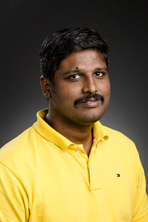 Dr Saravanan Rajendran (M.Sc.,M.Phil.,B.Ed.,Ph.D)	https://orcid.org/0000-0002-3771-4694Professor Department of Mechanical EngineeringUniversity of Tarapaca, Arica, Chile  				E-mail:saravanan3.raj@gmail.comSkype id: saravananr84Professional Experience/Current PositionEducational QualificationsAwards / AchievementsName in 2% top scientists (2019 and 2020 list)https://journals.plos.org/plosbiology/article?id=10.1371/journal.pbio.3000918https://elsevier.digitalcommonsdata.com/datasets/btchxktzyw/3Post Doctoral Fellow, ( Prof. John Irvine group) St. Andrews University, UK SERC- Post Doctoral Fellow, Universidad de Chile, Santiago, Chile CONICYT-FONDECYT Post Doctoral Fellow, Chilean Government. ChileFONDECYT INICIACION EN INVESTIGACION 2017Fondecyt Regular 2022Advisor for Materials engineering Department in Future CAE(UK) http://futurecae.com/Home/TeamUniversity Research Fellow (URF) – UGC, University of Madras, Chennai, IndiaM.Sc. University Rank Holder - Thiruvalluvar University, Vellore, IndiaSelected as one of the young scientist to present paper at ICONSAT 2012 – Hyderabad, IndiaSelected for 5th DST workshop (Only 40 were selected among applicants from throughout India) – IISc Bangalore, IndiaSelected for “List of Most Downloaded and most cited Article” in various journalsOutstanding reviewer for varies journalsRecognized reviewer  and editorial board for several International journalsPublication DetailsScopus/Web of science indexed International Journals -158+, First/Main author: 90+Edit 13+ books for springer; one book in science direct and CRC Internationa/National Book Chapter – 20+Internationa/National  Proceedings -8+Presented papers in International/National Conferences -49Participated in Workshops/Seminars -6Citation DetailsScopus Author ID: 7004886581 Documents:150+; (need to update +10)  No. of Citation: 9400+, h-index: 4157442111800Google Scholar: https://scholar.google.co.in/citations?user=Uc0yu3EAAAAJ&hl=en
No. of citation :11124+;  h-index:45Editorial board member: Associate Editor- IJEST- Springer international (Scopus,  Web of science indexed)https://www.springer.com/environment/journal/13762/PSE?detailsPage=editorialBoardAnalytical and Bioanalytical Electrochemistry (Scopus,  Web of science indexed)http://www.abechem.com/index.php?option=com_content&view=article&id=2&Itemid=2Eurasian Chemical Communications (Web of science indexed)http://www.echemcom.com/journal/editorial.boardJournal of Chemistry Lettershttp://www.jchemlett.com/journal/editorial.boardJournal of Composites and Compounds (Jourcc)https://www.jourcc.com/index.php/jourcc/about/editorialTeamNano Progresshttp://www.ariviyalpublishing.com/nanoprogress/editorial-board.phpIndustrial Chemistry:Open access (July 2015 Onwards) (http://www.omicsonline.org/editorialboard-industrial-chemistry.php) Elyns Journal of Material Science and Techniques (July 2016 Onwards) (http://www.elynsgroup.com/journal/ely-j-mat-sci-tech/ebm/Saravanan) Journal of Industrial and Environmental Chemistry(August 2017 Onwards)(http://www.alliedacademies.org/journal-industrial-environmental-chemistry/editors.php)http://www.ijnc.ir/journal/editorial.boardhttp://jaoc.samipubco.com/journal/editorial.boardSpecial issue Guest EditorSpecial Issue title "Nanomaterials for Environmental Remediation"A special issue of International Journal of Environmental Research and Public Health (ISSN 1660-4601). (impact factor 2.849)https://www.mdpi.com/journal/ijerph/special_issues/nanoremediationSpecial Issue title – “Advanced Thermochemical and Biochemical Processes for Biomass Transformation to Biofuels and Biochemicals”Jounal: Biomass Conversion and Biorefinery Processing of Biogenic Material for Energy and Chemistry (impact factor 2.602)https://www.springer.com/journal/13399/updates/18771040Special Issue title " Innovative Nanomaterials for Hydrogen Economy"A special issue of  Materials Letters: X. (impact factor 1.3)https://www.journals.elsevier.com/materials-letters-x/call-for-papers/innovative-nanomaterials-for-hydrogenSpecial issue Title: Recent Advances in Biomass, Waste and Solid Recovered Biofuels Production towards Circular BioeconomyFuel (Impact Factor 6.609)https://www.journals.elsevier.com/fuel/call-for-papers/call-for-papers-on-special-issue-recent-advances-in-biomass-waste-and-solid-recovered-biofuels-production-towards-circular-bioeconomySpecial Issue on “Realizing Green Hydrogen as the Major Fuel”Fuel (Impact Factor 6.609)https://www.journals.elsevier.com/fuel/call-for-papers/special-issue-on-realizing-green-hydrogen-as-the-major-fuelhttps://www.journals.elsevier.com/case-studies-in-chemical-and-environmental-engineering/call-for-papers/advanced-smart-materials-for-water-and-soil-remediationhttps://www.journals.elsevier.com/journal-of-water-process-engineering/call-for-papers/nanoporous-materials-for-water-and-wastewater-treatment-applicationsMetal-based materials in photo/electrocatalytic applicationsMolecular Catalysis (ISSN: 2468-8231, Impact Factor: 5.089) edited :Prof. Hassan Karimi-Maleh, Prof. Yasser Vasseghian, Prof. Saravanan Rajendran, and Prof. Farooq Sher. INVITED TALK:Synthesis and Characterization of Different Metal Ferrites/ Titania For Photocatalytic ApplicationSaravanan RajendranIndia-Uk Second International Conference On Advanced Nanomaterials For Energy, Environment And Healthcare ApplicationsVenue: Pg & Research Department Of Physics, Bishop Heber College, Tiruchirappalli, India4th To 6th February 2019.Synthesis and characterization of TiO2/MFe2O3 (M= Co, Mg, Cu, Ni and Zn) for photocatalytic applicationSaravanan Rajendran6th Iranian National Zeollite conferenceVenue: Quchan University of Technology, Quchan, Iraq17-18 September 2019 Project PI and co PI:Fondecyt Regular 2022 Nº1220663 (2022- 2024)Title:  “SYNTHESIS AND CHARACTERIZATIONOF MAGNETICALLY SEPARABLE TI3C2/G-C3N4 SUPPORTED TIO2/M-FERRITES (M=BA, SR,CO AND NI) NANO CORE-SHELL FOR THE PHOTODEGRADATION OF ORGANIC ANDINORGANIC POLLUTANTS UNDER NATURAL SUNLIGHT IRRADIATION.”, Role: Principal Investigator (project 2022-2024)FONDECYT INICIACION EN INVESTIGACION 2017Conicyt Fondecyt Grant no: 11170414 (2017-2020.Title: Synthesis and Characterization of Magnetically Separable Photocatalyst for the Degradation of Textile Effluent under Visible light irradiation.Role: Principal Investigator (project 2017 to 2020)Postdoctoral fellowFunding source: Conicyt/Fondecyt- Grant no: 3150631 (2015-2017) Title:Degradation of Textile Effluent Using Polymer Based Nanocomposite MaterialsRole:Principal Investigator UTAMAYOR 2020 (4 million)Funding Source: University of Tarapacá, ChileTitle: Photo responsive 2D-reduced graphene oxide (rGO) supported TiO2-CuO, and TiO2-Fe2O3 nanomaterials for the degradation of emerging organic and inorganic pollutantsRole:Principal InvestigatorFONDECYT Regular 2020
(Conicyt Fondecyt Grant no: 1201314 (2020-2023)Title: Simultaneous removal of contaminants of emerging concern and inorganic arsenicpresent in natural waters by solar advanced oxidation processes: Laboratory and pilot scale studiesRole: Co-PI investigatorSERC- FONDAP/15110019.Solar energy Research Centre (2013-2018- Etapa 1)Role: Investigador AsociadoSERC- FONDAP/15110019.Solar energy Research Centre (2018-2022- Etapa 2)Role: Investigador AsociadoPeruvian Project: Universidad Nacional Jorge Basadre Grohmann and it's  funds from the canon on canon and mining royaltiesTitle:Photocatalytic and photo-electrocatalytic hydrogen generation in Tacna region using  pure and doped NiTiO3  nanoparticlesFunds: 800000 soles aprox 200000 USDRole: International CollaboratorUTAMAYOR 2021 (codigo.8751-21)Funding Source: University of Tarapacá, ChileTitle: Synthesis and Characterization of Magnetically Separable Ti3C2/g-C3N4 supported TiO2/MFe2O4(M=Co and Ni) nanocatalysts for the Photodegradation of organic pollutant under natural sunlight irradiation.Role:Principal InvestigatorPeruvian Project: Universidad Nacional Jorge Basadre Grohmann and it's  funds from the canon on canon and mining royaltiesproject name: Microbial Nanotechnology: Green Synthesis of NanomaterialsFOUNDS: S/. 800000.00 AROUND 209000 USDROLE: COLABORATOR RESEARCHERConcurso Fondo de Investigación Estratégica en Sequía 2021, ANID (FSEQ 210016- Amount: ~ 296 Mchilean peso)Title: Efficient use of water resources in arid and semi-arid zones: Integral solutions based on solar energy to promote the development of the agri-food production sector.
Role: Directora AlternaAPOYO A LA FORMACIÓN DE REDES INTERNACIONALES ENTRE CENTROS DE INVESTIGACIÓN CONVOCATORIA 2018 – PCI (ANID/REDES/180149)Iberoamerican Solar Water Treatment Network (UMASOLAR)Role: INVESTIGATOR  Research workPDF Funding source: Conicyt/Fondecyt- Grant no: 3150631 (2015-2017) Amount: ~72 Million Chilean Peso)Title:Degradation of Textile Effluent Using Polymer Based Nanocomposite MaterialsRole:Principal Investigator and Post-doctoral researcher (Novemeber 2014 to October 2017)Ph.D thesis on “Synthesis and Characterization of ZnO based Binary and Ternary Nanocomposites for Photocatalytic Applications” Under the guidance of Dr. A. Stephen, Department of Nuclear Physics, University of Madras, Chennai.Role: ResearcherM.Phil. project on “Synthesis and Characterization of Titania loaded Ni-MCM-41” Under the guidance of Dr. A. Stephen, Department of Nuclear Physics, University of Madras, Chennai.Role: ResearcherM.Sc project on “Study of Nuclear Forces by Numerical Evaluation of Empirical Mass Formula of the Liquid Drop Model” under the guidance of Mr. R. Sivaramakrishnan M.Sc., M.Phil., Sacred Heart College, Tirupattur.Role: ResearcherBook Editor:Book title: Metal, Metal-Oxides and Metal Sulfides for Batteries, Fuel Cells, Solar Cells, Photocatalysis and Health SensorsEditors: Saravanan Rajendran, H. Karimi-Maleh,  Qin, J., Lichtfouse, EDOI: 10.1007/978-3-030-63791-0ISBN 978-3-030-63790-3Publisher: Springer International Publishing, Total Pages: 360 pagesBook title: Metal, Metal Oxides and Metal Sulphides for Biomedical ApplicationsEditors: Saravanan Rajendran, Naushad, M., Durgalakshmi, D., Lichtfouse, EDOI: 10.1007/978-3-030-56413-1 ISBN 978-3-030-56413-1Publisher: Springer International Publishing, Total Pages: 365 pagesBook title: Metal and Metal Oxides for Energy and ElectronicsEditors: Saravanan Rajendran, Qin, J., Gracia, F., Lichtfouse, E. DOI: 10.1007/978-3-030-53065-5ISBN 978-3-030-53065-5Publisher: Springer International Publishing, Total Pages: 402 pagesBook Title: Nanomaterials for Sustainable Energy and Environmental RemediationEditors: Mu. Naushad R. Saravanan Raju KumarPaperback ISBN: 9780128193556, eBook ISBN: 9780128193563Publisher: Elsevier, Year/ Pages:  2020/402DOI: 10.1016/C2018-0-02280-XSeries:  Materials TodayBook Title: Emerging Nanostructured Materials for Energy and Environmental ScienceEditors: Saravanan Rajendran, Mu. Naushad, R. Kumar and R. Boukherroub eBook ISBN 978-3-030-04474-9, Hardcover ISBN 978-3-030-04473-2Publisher: Springer-Nature international, printed: Springer Nature Switzerland AGYear/Total Pages: 2019/565 pagesDOI: 10.1007/978-3-030-04474-9URL: https://www.springer.com/us/book/9783030044732Book Title: Nanostructured Materials for Energy Related ApplicationsEditors: Saravanan Rajendran, Mu. Naushad, and  S. BalakumareBook ISBN 978-3-030-04500-5, Hardcover ISBN 978-3-030-04499-2Publisher: Springer-Nature international, printed: Springer Nature Switzerland AGDOI: 10.1007/978-3-030-04500-5Year/Total Pages: 2019/297 pagesURL: https://www.springer.com/la/book/9783030044992Book Title Advanced Nanostructured Materials for Environmental RemediationEditors: Mu. Naushad, Saravanan Rajendran, and  F. GraciaeBook ISBN 978-3-030-04477-0, Hardcover ISBN 978-3-030-04476-3 Publisher: Springer-Nature international, printed: Springer Nature Switzerland AGDOI: 10.1007/978-3-030-04477-0Year/Total Pages: 2019/391 pagesURL: https://www.springer.com/gp/book/9783030044763Book Title Green PhotocatalystsEditors: Mu. Naushad, Saravanan Rajendran and Eric Lichtfouse eBook ISBN 978-3-030-15608-4 , Hardcover ISBN 978-3-030-15607-7Publisher: Springer-Nature international, printed: Springer Nature Switzerland AGDOI: 10.1007/978-3-030-15608-4Year/Total Pages: 2020/287 pagesURL: https://www.springer.com/gp/book/9783030156077Book Title Green Methods for Wastewater TreatmentEditors: Mu. Naushad, R. Saravanan and Eric Lichtfouse eBook ISBN 978-3-030-16427-0, Hardcover ISBN 978-3-030-16426-3Publisher: Springer-Nature international, printed: Springer Nature Switzerland AGDOI: 10.1007/978-3-030-16427-0Year/Total Pages: 2020/292 pagesURL: https://www.springer.com/gp/book/9783030164263Book Title Green Photocatalysts for Energy and Environmental ProcessEditors: Saravanan Rajendran, Mu. Naushad, L.C. Ponce and Eric Lichtfouse eBook ISBN 978-3-030-17638-9, Hardcover ISBN 978-3-030-17637-2Publisher: Springer-Nature international, printed: Springer Nature Switzerland AGDOI: 10.1007/978-3-030-17638-9Year/Total Pages: 2020/324 pagesURL: https://www.springer.com/gp/book/9783030164263Book title: New Technologies for Electrochemical ApplicationsEditors: Mu. Naushad, R. Saravanan, Abdullah M. Al-EniziISBN 9780367190675,DOI: 10.1201/9780429200205 Publisher: CRC groupYear/Total Pages: 2020/296 pagesURL: https://www.crcpress.com/New-Technologies-for-Electrochemical-Applications/Naushad-Saravanan-Al-Enizi/p/book/9780367190675Book title: Metal, Metal-Oxides and Metal-Organic Frameworks for Environmental RemediationEditors: Saravanan Rajendran, Mu. Naushad, L.C. Ponce and Eric Lichtfouse DOI: 10.1007/978-3-030-68976-6ISBN 978-3-030-68975-9Publisher: Springer International Publishing, Total Pages: 285 pagesBook title: Inorganic Materials for Energy, Medicine and Environmental RemediationEditors: Rajendran, S., Naushad, M., Vo, D.-V.N., Lichtfouse, E. DOI: 10.1007/978-3-030-79899-4ISBN 978-3-030-79898-7Publisher: Springer International Publishing, Total Pages: 390 pagesInternational (ISI) publications2023Utilizing the built-in electric field of p-n heterojunction to spatially separate the photogenerated charges in C, N co-doped Co3O4/CdS photocatalystsTingzhen Chen, Chengwu Yanga, Saravanan Rajendran, Montree Sawangphruk, Xinyu Zhang, Jiaqian QinFuel 331 (2023) 125594DOI: doi.org/10.1016/j.fuel.2022.125594Promoting a well-dispersion of MoO3 nanoparticles on fibrous silica catalyst via one-pot synthesis for enhanced photoredox environmental pollutants efficiency,Chemosphere (accepted)2022A critical review on relationship of CeO2-based photocatalyst towards mechanistic degradation of organic pollutantA.A. Fauzi, A.A.Jalila, N.S.Hassan, F.F.A.Aziz, M.S.Azami, I.Hussain, R.Saravanan, D.-V.N.VoChemosphere 286 (2022) 131651DOI: 10.1016/j.chemosphere.2021.131651Investigation of mechanism of heavy metals (Cr6+, Pb2+& Zn2+) adsorption from aqueous medium using rice husk ash: Kinetic and thermodynamic approach A.K. Priya, V. Yogeshwaran, Saravanan Rajendran , Tuan K.A. Hoang , Matias Soto-Moscoso, Ayman A. Ghfar , Chinna Bathula Chemosphere 286 (2022) 131796DOI: 10.1016/j.chemosphere.2021.131796Current advances in microbial fuel cell technology toward removal of organic contaminants – A reviewR.Suresh, Saravanan Rajendran, P. Senthil Kumar, King shuk Dutta, Dai-Viet N.VoChemosphere 287 (2022) 132186DOI: 10.1016/j.chemosphere.2021.132186Recent Advances in Carbon Nitride-based Nanomaterials for Hydrogen Production and StorageRekha Pachaiappan,, Saravanan Rajendran, P. Senthil Kumar,Dai-Viet N. Vo,, Tuan K.A. Hoang, Lorena Cornejo-Ponce International Journal of Hydrogen Energy (accepted)DOI: 10.1016/j.ijhydene.2021.09.062Effective degradation of aqueous bisphenol-A by novel Ag2C2O4/Ag@GNS photocatalystSethumathavan Vadivel, Metwally Madkour, Saravanan Rajendran, Chinnasamy SengottaiyanInternational Journal of Hydrogen Energy (accepted)DOI: 10.1016/j.ijhydene.2021.09.118A critical review on various remediation approaches for heavy metal contaminants removal from contaminated soilsSaravanan Rajendran, A.K.Priya, Kuan Shiong Khoo, Tuan K.A.Hoang, Hui-Suan Ng, Heli Siti Halimatul Munawaroh, Ceren Karaman, Yasin Orooji, Pau Loke ShowChemosphere 287 (2022) 132369DOI: 10.1016/j.chemosphere.2021.132369Hybrid Metal Organic Frameworks as an Exotic Material for the Photocatalytic Degradation of Pollutants Present in Wastewater: A ReviewGomathi Ramalingam , Rekha Pachaiappan , P Senthil Kumar, Shanmugapriya Dharani , Saravanan Rajendran, Dai-Viet N Vo , Tuan K A Hoang,Chemosphere 288(2022) 132448DOI: 10.1016/j.chemosphere.2021.132448A facile template synthesis of phosphorus-doped graphitic carbon nitride hollow structures with high photocatalytic hydrogen production activity
Caidong Wang, Chengwu Yang , Jiaqian Qin, Saravanan Rajendran, Xinyu ZhangMaterials Chemistry and Physics 275 (2022) 125299DOI: 10.1016/j.matchemphys.2021.125299Electrodeposition of the manganese-doped nickel-phosphorus catalyst with enhanced hydrogen evolution reaction activity and durabilityXinbao Liu, Jingjing Niu, Saravanan Rajendran, Yongpeng Lei, Jiaqian Qin, Xinyu ZhangInternational Journal of Hydrogen Energy (accepted)DOI: 10.1016/j.ijhydene.2021.10.105Generation of novel n-p-n (CeO2-PPy-ZnO) heterojunction for photocatalytic degradation of micro-organic pollutantsSaravanan Rajendran, Tuan KA Hoang, Michel L Trudeau, AA Jalil, Mu Naushad, Md Rabiul AwualEnvironmental pollution 292 (2022) 118375DOI:10.1016/j.envpol.2021.118375.Nanoflower-like Ti3CN@TiO2/CdS heterojunction photocatalyst for efficient photocatalytic water splittingDingyu Li, Cheng wu Yang, Saravanan Rajendran, Jiaqian Qin, Xinyu ZhangInternational Journal of Hydrogen Energy (accepted)DOI: 10.1016/j.ijhydene.2021.11.044Occurrences and removal of pharmaceutical and personal care products from aquatic systems using advanced treatment- A reviewA.K.Priya, Lalitha Gnanasekaran, Saravanan Rajendran, Jiaqian Qin, Yasser VasseghianEnvironmental Research 204 (2022) 112298DOI: 10.1016/j.envres.2021.112298Hierarchical TiO2 spheroids decorated g-C3N4 nanocomposite for solar driven hydrogenproduction and water depollutionInduja M. Sundaram, Sivaprakash Kalimuthu, Gomathi Priya P , Karthikeyan Sekar , Saravanan RajendranInternational Journal of Hydrogen Energy  47 (2022) 3709-3721DOI: 10.1016/j.ijhydene.2021.10.261A Review of Recent Progress on Photocatalytic Carbon dioxide Reduction into Sustainable Energy Products using Carbon NitrideRekha Pachaiappan, Saravanan Rajendran, P.Senthil Kumar, Dai-Viet N.Vo, Tuan K.A.HoangChemical Engineering Research and Design 177 (2022) 304-320.DOI: 10.1016/j.cherd.2021.11.006Using Functionalized Asphaltenes as Effective Adsorbents for the Removal of Chromium and Lead Metal Ions from Aqueous Solution Shamsh Pervez, Indrapal Karbhal,  Princy Dugga, Saravanan Rajendran, Yasmeen Fatima Pervez, Mohammad Nahid SiddiquiEnvironmental Research 204 (2022) 112361DOI: 10.1016/j.envres.2021.112361Synthesis, characterization, and application of MOF@clay composite as a visible light-driven photocatalyst for Rhodamine B degradationRadheshyam Rama Pawar, Chitiphon Chuaicham, Karthikeyan Sekar, Saravanan Rajendran , Keiko Sasaki, Chemosphere 291 (2022) 132922 DOI: 10.1016/j.chemosphere.2021.132922Recent Strategies onhybrid Inorganic‑Graphene Materials forenhancing theelectrocatalytic activity towards heavy metal detectionDevaraj Manoj, Rajendran Saravanan, Lorena Cornejo PonceTopics in CatalysisDOI: 10.1007/s11244-021-01475-4A long-standing polarized electric field in TiO2@BaTiO3/CdS nanocomposite for effective photocatalytic hydrogen evolutionChengwu Yang, Yibo Chen, Tingzhen Chen, Saravanan Rajendran, Zhiyuan Zeng, Jiaqian Qin, Xinyu Zhang,Fuel 314 (2021) 122758DOI: 10.1016/j.fuel.2021.122758Advanced integrated nanocatalytic routes for converting biomass to biofuels: A comprehensive reviewHassan Karimi-Maleh, Saravanan Rajendran, Yasser Vasseghian, Elena-Niculina DragoiFuel 314 (2022) 122762DOI: 10.1016/j.fuel.2021.122762Defective Ce3+associated CeO2 nanoleaves for enhanced CO oxidationM. Romero-Sáez; R. Suresh; N. Benito; Saravanan R; F. Gracia; Carlos Navas-Cárdenas; A.K. Priya; Matias Soto-MoscosoFuel 315 (2021) 122822DOI: 10.1016/j.fuel.2021.122822Engineering strategies and opportunities of next generation biofuel from microalgae: A perspective review on the potential bioenergy feedstockS.Thanigaivel, A.K.Priya, Kingshuk Dutta, Saravanan Rajendran, Yasser VasseghianFuel 312 (2022) 122827DOI: 10.1016/j.fuel.2021.122827	Combined Sedimentation, Electrocoagulation and Ozone processes for the wastewater treatment in an Ecuadorian MDF panel industryC. Navas-Cárdenas, S. Rajendran, T. Ramírez & F. Muñoz International Journal of Environmental Science and Technology (accepted)DOI: https://doi.org/10.1007/s13762-022-03961-yBoosting visible-light hydrogen evolution on CdS hollow nanospheres with CoN as cocatalystTingzhen Chen, Chengwu Yang, Saravanan Rajendran, Yong peng Lei, Xinyu Zhang, Jiaqian Qin Fuel 316 (2022) 123307DOI: 10.1016/j.fuel.2022.123307Bi-based photocatalysts for bacterial inactivation in water: inactivation mechanisms, challenges, andstrategies to improve the photocatalytic activityMichael Zuarez-Chamba, Saravanan Rajendran , Miguel Herrera-Robledo , A.K. Priya, Carlos Navas-CárdenasEnvironmental Research 209 (2022) 112834DOI: 10.1016/j.envres.2022.112834Influence of TiO2 dispersion on silica support toward enhanced amine assisted CO2 photoconversion to methanolN.F.Khusnun, A.A.Jalil, T.A.T.Abdullah,S.S.M.Latip, C.N.C.Hitam, A.A.Fauzi, N.S.Hassan, M.A.H.Aziz, A.F.A.Rahman, F.F.A.Aziz, M.Bahari, R.H.Adnan, R.SaravananJournal of CO2 Utilization 58 (2022) 101901.DOI: 10.1016/j.jcou.2022.101901Enhanced photooxidative desulphurization of dibenzothiophene over fibrous silica tantalum: Influence of metal-disturbance electronic band structureN.S.Hassan, A.A.Jalil, C.N.C.Hitam, M.H.Sawala, M.N.S.RahimaI.Hussain, N.W.C.Jusoh, R.Saravanan, D.PrasetyokoIJHE (accepted)Advancements on sustainable microbial fuel cells and their future prospects: A reviewA.K. Priya, C. Subha,P. Senthil Kumar,, R. Suresh, Saravanan Rajendran,Yasser Vasseghian,, Matias Soto-MoscosoEnvironmental Research 210 (2022) 112930DOI: 10.1016/j.envres.2022.112930Electrochemical sensing system for the analysis of emerging contaminants in aquatic environment: A reviewR.Sivaranjanee, P.Senthil Kumar, R.Saravanan, M.GovarthananChemosphere 294 (2022) 133779DOI: 10.1016/j.chemosphere.2022.133779Hybrid ZnO nanostructures modified graphite electrode as an efficient urea sensor for environmental pollution monitoringD.Durgalakshmi, S.Prabha, J.Mohan raj,R. Ajay Rakkesh, R.SaravananChemosphere  296 (2022) 133918DOI: 10.1016/j.chemosphere.2022.133918A review on bioremediation approach for heavy metal detoxification and accumulation in plantsR.Yaashikaa, P. SenthilKumar, S.Jeevanantham, R.SaravananEnvironmental pollution 301 (2022) 119035DOI: 10.1016/j.envpol.2022.119035Functionalization of MXene-based nanomaterials for the treatment of micropollutants in aquatic system: A reviewKarthik Velusamy, Padmanaban Velayudhaperumal Chellam, P.SenthilKumar, Jeyamanikandan Venkatachalam, Selvakumar Periyasamy, R.SaravananEnvironmental pollution 301 (2022) 119034DOI: 10.1016/j.envpol.2022.119034Microplastics in the environment: Recent developments in characteristic, occurrence, identification and ecological riskA.K.Priya, A.A.Jalil, Kingshuk Dutta, Saravanan Rajendran, Yasser Vasseghian, Jiaqian Qin, Matias Soto-MoscosoChemosphere  298 (2022) 134161.DOI: 10.1016/j.chemosphere.2022.134161Visible light stimulated binary nanostructure and defect enriched TiO2-SnO2 for photocatalysis and antibacterial activity  Lalitha Gnanasekaran, Saravanan Rajendran, P.Senthil Kumar, A.K.Priya, F.Gracia, Mohamed A.Habila, Karunamoorthy SaravanakumarMaterials Letters. 316 (2022) 131998Insights on synthesis and applications of graphene based materials in waste water treatment- A reviewA.Saravanan, P. SenthilKumar, S.Srinivasan, S.Jeevanantham, M.Vishnu, K.Vishal Amith, R.Sruthi, R.Saravanan, Dai-Viet N.VoChemosphere 298 (2022) 134284.DOI: 10.1016/j.chemosphere.2022.134284Recent development on core-shell photo(electro)catalysts for elimination of organic compounds from pharmaceutical wastewater Surendar Balu, Chitiphon Chuaicham, Vellaichamy Balakumar, Saravanan Rajendran, Keiko Sasaki, Karthikeyan Sekaran, Arthanareeswari Maruthapillai Chemosphere  298 (2022) 134311DOI: 10.1016/j.chemosphere.2022.134311Halides and oxyhalides-based photocatalysts for abatement of organic water contaminants – An overviewR.Suresh, Saravanan Rajendran, P. SenthilKumar, Tuan K.A.Hoang, MatiasSoto-MoscosoEnvironmental Research 212  (2022) 113149DOI: doi.org/10.1016/j.envres.2022.113149A Review of Graphene-Based Semiconductors for Photocatalytic Degradation of Pollutants in WastewaterGomathi Ramalingam, P.Nagapandi selvi, A.K.Priya, Saravanan RajendranChemosphere  300 (2022) 134391DOI: 10.1016/j.chemosphere.2022.134391Nanochemistry approach for the fabrication of Fe and N co-decorated biomass-derived activated carbon frameworks: a promising oxygen reduction reaction electrocatalyst in neutral mediaHassan Karimi-Maleh, Ceren Karaman, Onur Karaman, Fatemeh Karimi, Yasser Vasseghian, Li Fu, Mehdi Baghayeri, Jalal Rouhi, P. Senthil Kumar, Pau-Loke Show, Saravanan Rajendran, Afsaneh L. Sanati & Ali Mirabi Journal of Nanostructure in ChemistryDOI: 10.1007/s40097-022-00492-3Recent advances in carbon nanomaterials-based electrochemical sensors for food azo dyes detectionHassanKarimi-Maleh, Hadi Beitollahi, P.Senthil Kumar, Somayeh Tajik, Peyman Mohammadzadeh Jahani, Fatemeh Karimi, Ceren Karaman, Yasser Vasseghian, Mehdi Baghayeri,  Jalal Rouhi, Pau LokeShow, Saravanan Rajendran, Li Fu, Najmeh ZareFood and Chemical Toxicology 164 (2022) 112961https://doi.org/10.1016/j.fct.2022.112961Nanoflower shaped NiO/CeO2 p-n junction material for the degradation of pollutant under visible lightLalitha Gnanasekaran, A.A.Jalil, Senthil Kumar, Saravanan Rajendran, F.Gracia, Matias Soto-Moscoso, Mohamed  A.Habila, Karunamoorthy SaravanakumarMaterials Letters 317 (2022)  132122DOI: 10.1016/j.matlet.2022.132122.The role of MOF based nanocomposites in the detection of phenolic compounds for environmental remediation- A reviewDevaraj Manoj, SaravananRajendranaTuan K.A.HoangbMatiasSoto-MoscosocChemosphere 300 (2022)  134516DOI: 10.1016/j.chemosphere.2022.134516Surface modification of TiO2 by adding V2O5 nanocatalytic system for hydrogen generationLalitha Gnanasekaran, Saravanan Rajendran, Hassan Karimi-Maleh, A.K.Priya, Jiaqian Qin, Matias Soto-Moscoso, Sabah Ansar, Chinna BathulaChemical Engineering Research and Design 182 (2022) 114-119.DOI: 10.1016/j.cherd.2022.03.046Recent development of organic inorganic hybrid photocatalysts for biomass conversion into hydrogen productionAshil Augustin, Chitiphon Chuaicham, Mariyappan Shanmugam, Balakumar Vellaichamy, Saravanan Rajendran, Tuan K. A. Hoang, Keiko Sasaki and  Karthikeyan SekarNano Scale Advances anoscale Adv. 4, (2022) 2561-2582DOI: 10.1039/D2NA00119EAdvances in preparation, mechanism and applications of various carbon materials in environmental applications: A review P.Baraneedharan, Sethumathavan Vadivel, Anil C A , S. Beer Mohamed, Saravanan RajendranChemosphere 300  (2022) 134596DOI: 10.1016/j.chemosphere.2022.134596Role of nanotechnology for the conversion of lignocellulosic biomass into biopotent energy: A biorefinery approach for waste to value-added products S.Thanigaivel, A.K.Priya, Kingshuk Dutta, Saravanan Rajendran, Karthikeyan Sekar, A.A.Jalil. Matias Soto-Moscosofuel 322 (2022) 124236Doi: 10.1016/j.fuel.2022.124236Hydrogen Generation from CO2 Reforming of Biomass-Derived Methanol on Ni/SiO2 CatalystPham Thi Thuy Phuong, Nguyen Nguyen Phuong, P. Senthil Kumar, Nguyen Phuc Hoang Duy, Quyet Van Le, Le Thi Bao Ngoc, A. A. Jalil, Saravanan Rajendran, Chin Kui Cheng, Thanh-Huong Nguyen, Minh Tuan Nguyen Dinh & Dai-Viet N. VoTopics in Catalysis (2022)DOI: 10.1007/s11244-022-01621-6Removal of harmful algae in natural water by semiconductor photocatalysis- A critical reviewHarshavardhan Mohan, Sethumathavan Vadivel and Saravanan RajendranChemosphere 302 (2022) 134827DOI: 10.1016/j.chemosphere.2022.134827Immobilization of enzymes for bioremediation: A future remedial and mitigating strategyPrathap Somu, Saranya Narayanasamy,, Levin Anbu Gome, Saravanan Rajendran, Yong Rok Lee, Balakrishnan DeepanrajEnvironmental Research 212 (2022) 113411DOI: 10.1016/j.envres.2022.113411A review on MXene and its nanocomposites for the detection of toxicinorganic gasesManoj Devaraj, Saravanan Rajendran , Tuan K.A. Hoang , Matias Soto-Moscoso Chemosphere 302 (2022) 134933DOI: 10.1016/j.chemosphere.2022.134933In-situ growth of 3D Cu-MOF on 1D halloysite nanotubes/reduced graphene oxide nanocomposite for simultaneous sensing of dopamine and paracetamolDevarajManoj, Saravanan Rajedran, Tuan K.A.Hoang, Sabah Ansar, Sang-Woo Joo, Yasser Vasseghian, MatiasSoto-MoscosoJournal of Industrial and Engineering Chemistry 112 (2022) 287-295DOI: 10.1016/j.jiec.2022.05.022Recent developments on graphene and its derivatives based electrochemical sensors for determinations of food contaminants R.Suresh, Saravanan Rajendran, P. SenthilKumar, Tuan K.A.Hoang, Matias Soto-Moscoso, A.A.JalilFood and Chemical Toxicology 165 (2022) 113169DOI: 10.1016/j.fct.2022.113169A critical and Recent developments on adsorption technique for removal of heavy metals from wastewater-A reviewSaravanan Rajendran, A.K. Priya, P. Senthil Kumar, Tuan K.A. Hoang, Karthikeyan Sekar, Kar Yeen Chong, Kuan Shiong Khoo, Hui Suan Ng,  Pau Loke ShowChemosphere 303 (2022) 135146DOI: 10.1016/j.chemosphere.2022.135146Tailoring the heterojunction of TiO2 with multivalence CeO2 nanocrystals - for detection of toxic 2-aminophenol Devaraj Manoj, Saravanan Rajendran, Yasser Vasseghian, Sabah Ansar, F.Gracia, Matias Soto-MoscosoFood and Chemical Toxicology 165 (2022) 113182DOI: 10.1016/j.fct.2022.113182Recent trends and advancements in nanoporous membranes for water purificationA.K.Priya, LalithaGnanasekaran, P. SenthilKumar, A.A.Jalil, Tuan K.A.Hoang, Saravanan Rajendran, Matias Soto-Moscoso, Deepanraj BalakrishnaniChemosphere 303 (2022) 135205DOI: 10.1016/j.chemosphere.2022.135205Conducting polymeric nanocomposites: A review in solar fuel applicationsMariyappan Shanmugam, Ashil Augustin, Sathya Mohan,  Brahmari Honnappa, Chitiphon Chuaicham , Saravanan Rajendran, Tuan K.A. Hoang , Keiko Sasaki,Karthikeyan SekarFuel 325 (2022) 124899DOI: 10.1016/j.fuel.2022.124899Heavy metal remediation from wastewater using microalgae: Recent advances and future trendsA.K.Priya, A.A.Jalil, Sethumathavan Vadivel, Kingshuk Dutta, Saravanan Rajendran, Manabu Fujii, Matias Soto-MoscosoChemosphere 305 (2022) 135375DOI: 10.1016/j.chemosphere.2022.135375Altered zirconium dioxide based photocatalyst for enhancement of organic pollutants degradation: A reviewE.M. Sharaf Aldeen, A.A.Jalil, R.S.Mim, A.Alhebshi, N.S.Hassan, R.SaravananChemosphere 304 (2022) 135349DOI: 10.1016/j.chemosphere.2022.135349Insight on recent development in metallic biomaterials: Strategies involving synthesis, types and surface modification for advanced therapeutic and biomedical applicationsS.Thanigaivel, A.K.Priya, Deepanraj Bala krshnan, Kingshuk Dutta, Saravanan Rajendran, Matias Soto-MoscosoBiochemical Engineering Journal (accepted)DOI: 10.1016/j.bej.2022.108522Novel S-scheme 2D/2D Bi4O5Br2 nanoplatelets /g-C3N5 heterojunctions with enhanced photocatalytic activity towards organic pollutants removalSethumathavan Vadivel, Manabu Fujii; Saravanan RajendranEnvironmental Research 213 (2022) 113736DOI: 10.1016/j.envres.2022.113736Exploration of effective biorefinery approach to obtain the commercial value-added products from algaeS.Thanigaivel, A.K.Priya, P.Senthil Kumar, Khoo Kuan Shiong, Tuan K.A.Hoang, Saravanan Rajendran, Matias Soto-Moscoso
Sustainable Energy Technologies and Assessments 53 (2022)102450DOI: 10.1016/j.seta.2022.102450Sustainable applicability and environmental impact of wastewater treatment by emerging nanobiotechnological approach: Future strategy for efficient removal of contaminants and water purificationS.Thanigaivel, A.K.Priya, Lalitha Gnanasekaran, Tuan K.A.Hoang, Saravanan Rajendran, Matias Soto-Moscoso,Sustainable Energy Technologies and Assessments 53 ( 2022) 102484DOI: 10.1016/j.seta.2022.102484Experimental Assessment and Multi-Objective Optimization on the Engine Characteristics of Reactivity Controlled Compression Ignition Engine Powered by Ternary FuelAthmakuri Ashok. Santhosh Kumar Gugulothu, Ragireddy Venkat Reddy, Balakrishnan Deepanraj, Saravanan Rajendran, Manivannan ArthiFuel 328 (2022) 125260DOI: 10.1016/j.fuel.2022.125260Facile synthesis of broom stick like FeOCl/g-C3N5 nanocomposite as novel Z-scheme photocatalysts for rapid degradation of pollutantsSethumathavan Vadivel, Manabu Fujii, Saravanan RajendranChemosphere 307 (2022) 135716DOI: 10.1016/j.chemosphere.2022.135716A review on synthesis methods and recent applications of nanomaterial in wastewater treatment: Challenges and future perspectivesA.Saravanan, P. SenthilKumar, R.V.Hemavathy, S.Jeevanantham, Marie Jyotsna Jawahar,  J.P. Neshaanthini, R.SaravananChemosphere 307 (2022) 135713DOI: 10.1016/j.chemosphere.2022.135713Optimal Parameter Estimation of Proton Exchange Membrane Fuel Cell using Improved Red Fox Optimizer for Sustainable Energy Management B. Deepanraj, S.K. Gugulothu, R. Ramaraj, M. Arthi, R. SaravananJournal of Cleaner Production 369 (2022) 133385DOI: 10.1016/j.jclepro.2022.133385Electrochemical Detection of Hydrogen Peroxide using Micro and Nanoporous CeO2 Catalysts Saravanan Rajendran, Devaraj Manoj, R.Suresh, Yasser Vasseghian, Ayman A.Ghfar, Gaurav Sharma, Matias Soto-MoscosoEnvironmental Research 214 (2022) 113961DOI: 10.1016/j.envres.2022.113961Biosorption of heavy metals by microorganisms: Evaluation of different underlying mechanismsA K Priya, Lalitha Gnanasekaran, Kingshuk Dutta, Saravanan Rajendran,  Deepanraj Balakrishnan, Matias Soto-MoscosoChemosphere 307 (2022) 135957DOI: 10.1016/j.chemosphere.2022.135957Twin boundaries boost the hydrogen evolution reaction on the solid solution of nickel and tungstenJiuchao Tang,, Jingjing Niu,, Chengwu Yang ,, Saravanan Rajendran , , Yongpeng Lei, Montree Sawangphruk,  Xinyu Zhang ,  Jiaqian Qin Fuel 330  (2022) 125510DOI: 10.1016/j.fuel.2022.125510 Remediation techniques for elimination of heavy metal pollutants from soil: A reviewUmair Azhar, Huma Ahmad, Hafsa Shafqata, Muhammad Babar, Hafiz Muhammad Shahzad Munir, Muhammad Sagir, Muhammad Arif, Afaq Hassan, Nova Rachmadon, Saravanan Rajendran, Muhammad Mubashire, Kuan Shiong KhooEnvironmental Research 214 (2022) 113918DOI: 10.1016/j.envres.2022.113918Engineering ZnO nanocrystals anchored on mesoporous TiO2 for simultaneous detection of vitaminsDevarajManoj, SaravananRajendran, F.Gracia, M.Naushad, Madhappan Santhamoorthy, Matias Soto-Moscoso, M.A.Gracia-PinillaBiochemical Engineering Journal 186 (2022) 108585DOI: 10.1016/j.bej.2022.108585Advancement of renewable energy technologies via artificial and microalgae photosynthesisYouping Xie, Kuan Shiong  Khoo, Kit Wayne  Chew, Vishno Vardhan  Devadas, Sue Jiun Phang, Hooi Ren Lim, Saravanan Rajendran, Pau Loke  ShowBioresource Technology  363 (2022) 127830DOI: 10.1016/j.biortech.2022.127830Thermal Conductivity and Mechanical Characterization of Bamboo Fiber and Rice Husk/MWCNT Filler Epoxy Hybrid CompositeS. Ramu, N. Senthilkumar , Saravanan Rajendran, B. Deepanraj , Prabhu Paramasivam Journal of Nanomaterials Volume 2022, Article ID 5343461, 10 pagesDOI: 10.1155/2022/5343461Physical and Mechanical Characterization of Bamboo Fiber/Groundnut Shell/Copper Particle/MWCNT-Filled Epoxy Hybrid Polymer NanocompositesS. Ramu, N. Senthilkumar, Saravanan Rajendran, B. Deepanraj and Dereje Bayisa AbdetaJournal of Nanomaterials Volume 2022 | Article ID 3026881DOI: 10.1155/2022/3026881Algal degradation of microplastic from the environment: Mechanism, challenges, and future prospectsA.K. Priya, A.A. Jalil, Kingshuk Dutta, Saravanan Rajendran, Yasser Vasseghian , Hassan Karimi-Maleh, Matias Soto-MoscosoAlgal Research 67 (2022) 102848DOI: 10.1016/j.algal.2022.102848Metal-organic framework-enabled pesticides are an emerging tool for sustainable cleaner production and environmental hazard reductionYasser Vasseghian, Priya Arunkumar, Sang-Woo Jooa, Lalitha Gnanasekaran, Hesam Kamyab,Saravanan Rajendran,Deepanraj Balakrishnan,  Shreeshivadasan Chelliapanh,  Jiří Jaromír KlemešiCleaner Production 373  (2022) 133966DOI: 10.1016/j.jclepro.2022.133966Advancement of renewable energy technologies via artificial and microalgae photosynthesisYouping Xie, Kuan Shiong Khoo, Kit  Wayne Chew  Vishno  Vardhan Devadas, Sue  Jiun Phang , Hooi Ren Lim. Saravanan Rajendran, Pau Loke ShowBioresource Technology 363 (2022) 127830DOI: 10.1016/j.biortech.2022.127830Dual pretreatment of mixing H2O2 followed by torrefaction to upgrade spent coffee grounds for fuel production and upgrade level identification of H2O2 pretreatmentWei-Hsin Chen, Kuan-Yu Ho, Kuan-Ting Lee, Lu Ding, Kun-Yi Andrew Lin, Saravanan Rajendran, Yashvir Singh, Jo-Shu ChangEnvironmental Research 215 (2022) 114016DOI: 10.1016/j.envres.2022.1140162021Metal/Metal Oxide Nanocomposites for Bactericidal Effect: A ReviewRekha Pachaiappan, Saravanan Rajendran, Pau Loke Show, Kovendhan Manavalan, Mu. Naushad
Chemosphere 272 (2021) 128607DOI: 10.1016/j.chemosphere.2020.128607Plant-derived silica nanoparticles and composites for biosensors, bioimaging, drug delivery and supercapacitors: a reviewS. Prabha, D. Durgalakshmi, Saravanan Rajendran, Eric Lichtfouse Environmental Chemistry Letter 19 (2021) 1667–1691DOI: 10.1007/s10311-020-01123-5Water-soluble graphitic carbon nitride for clean Environmental applicationsJ. Mohanraja, D. Durgalakshmia and Saravanan Rajendran Environmental pollutation 269 (2021) 116172DOI: 10.1016/j.envpol.2020.116172High-performance and stable Ru-Pd nanosphere catalyst supported on two-dimensionalboron nitride nanosheets for the hydrogenation of furfural via water-mediated protonationG.Bharath, K.Rambabu, Abdul Hai, Fawzi Banat, Saravanan Rajendran, Dionysios.D.Dionysiou, Pau Loke Show.Fuel 290 (2021) 119826DOI: 10.1016/j.fuel.2020.119826Magnetically recoverable graphene oxide wrapped CuCo2S4/ iron oxides composites for supercapacitor application and Fenton degradation of organic moleculesS. Hariganesh, S. Vadivel, Bappi Paul, M. Kumaravel, Saravanan Rajendran, N. Balasubramanian & Siddhartha Sankar DharJournal of Inorganic and Organometallic Polymers and Materials  31 (2021) 1978–1991DOI: 10.1007/s10904-020-01840-yMetal Organic Framework derived magnetically recoverable CuFe2O4 porous cubes for efficient photocatalytic applicationS. Hariganesh, S. Vadivel Bappi paul, M. Kumaravel, N. Bala subramanian, Saravanan Rajendran Siddhartha Sankar DharInorganic Chemistry Communications 125 (2021) 108405DOI: 10.1016/j.inoche.2020.108405Guanine-Based DNA Biosensor Amplified with Pt/SWCNTs Nanocomposite as Analytical Tool for Nanomolar Determination of Daunorubicin as an Anticancer Drug: A Docking/Experimental InvestigationHassan Karimi-Maleh, Marzieh Alizadeh, Yasin Orooji, Fatemeh Karimi, Mehdi Baghayeri, Jalal Rouhi, Somayeh Tajik, Hadi Beitollahi, Shilpi Agarwal, Vinod K. Gupta, Saravanan Rajendran, Sadegh Rostamnia, Li Fu, Farshad Saberi-Movahed, and Samira MalekmohammadiInd. Eng. Chem. Res. 60(2) (2021) 816–823DOI: 10.1021/acs.iecr.0c04698Green synthesis of white light emitting carbon quantum dots: fabrication of white fluorescent film and optical sensor applicationsJagannathan Mohanraj, Dhinasekaran Durgalakshmi, Soundharraj Prabha, Rajendran Saravanan, Dai-Viet N. Vo, Prakasarao Aruna, Singaravelu GanesanJournal of Hazardous Materials  416 (2021)125091 DOI: 10.1016/j.jhazmat.2021.125091Effective removal of malachite green dye from aqueous solution in hybrid system utilizing agricultural waste as particle electrodesAnnam Renita, Kilaru Harsha Vardhan, P. Senthil Kumar, P. Tsopbou Ngueagni, A .Abilarasu, Subi Nath, Pallavi Kumari, R.SaravananChemosphere 273 (2021) 129634. DOI: 10.1016/j.chemosphere.2021.129634Green Synthesis of Zinc Oxide Nanoparticles by Justicia Adhatoda Leaf and Its Antimicrobial ActivityRekha Pachaiappan, Saravanan Rajendran, Gomathi Ramalingam, Dai-Viet N. Vo, P. Mohana PriyaMatias Soto-MoscosoChem. Eng. Technol. 44(3) (2021) 1–9.DOI: 10.1002/ceat.202000470Recent advancements of spinel ferrite based binary nanocomposite photocatalysts in wastewater treatmentR. Suresh, Saravanan Rajendran, P. Senthil Kumar, Dai-Viet N.Vo, Lorena Cornejo-PonceChemosphere 274 (2021) 129734DOI: 10.1016/j.chemosphere.2021.129734The War using microbes: A sustainable approach for wastewater managementA.K.Priya, Rekha Pachaiappan, P. Senthil Kumar, A.A.Jalil, Dai-Viet N.Vo, Saravanan RajendranEnvironemtnal pollution 275 (2021) 116598DOI: 10.1016/j.envpol.2021.116598Photocatalytic degradation of 2,4-Dichlorophenol using bio-green assisted TiO2-CeO2 nanocomposite systemLalitha Gnanasekaran, Saravanan Rajendran, A.K.Priya, D.Durgalakshmi, Dai-Viet N.Vo, Lorena Cornejo-Ponce, F.Gracia, Matias Soto-MoscosoEnvironmental Research 195 (2021) 110852DOI: 10.1016/j.envres.2021.110852Review—Metal Organic Framework Based Nanomaterials for Electrochemical Sensing of Toxic Heavy Metal Ions: Progress and Their ProspectsManoj Devaraj, Sasikumar Yesudass, Saravanan Rajendran and Lorena Cornejo PonceJournal of The Electrochemical Society 168 (2021) 037513DOI: 10.1149/1945-7111/abec97Self-assembled dendrite-like 3D-CeO2 nanostructures for non-enzymatic Vitamin B2 sensorD Manoj, R Manigandan, S Rajendran, LC PonceMaterials Letters 295 (2021) 129834DOI: 10.1016/j.matlet.2021.129834Microbial degradation of recalcitrant pesticides: a reviewSanchali Bose,  P. Senthil Kumar, Dai-Viet N. Vo, N. Rajamohan, R. SaravananEnvironmental Chemistry Letters 19 (2021) 3209–3228 DOI: 10.1007/s10311-021-01236-5A critical review on the use of potentiometric based biosensors for biomarkers detectionHassan Karimi Maleh, Yasin Orooji, Fateme Karimi, Marzieh Alizad, Mehdi Baghayeri, Jalal Rouhi Somayeh Tajik, Hadi Beitollahi, Shilpi Agarwal, Vinod Gupta, Saravanan Rajendran, Ali Ayati, Li Fu, Afsaneh L. Sanati, Bahareh Tanhaei, Fatih Sen, Mehdi shabani nooshabadi, Padideh Naderi Asrami, Amani Al-OthmanBiosensors and Bioelectronics 184 (2021) 113252DOI: 10.1016/j.bios.2021.113252Visible light driven exotic p (CuO) - n (TiO2) heterojunction for the photodegradation of 4-chlorophenol and antibacterial activityLalitha Gnanasekaran, RekhaPachaiappan, P. SenthilKumar, Tuan K.A.Hoang, Saravanan Rajendran, D.Durgalakshmi, Matias Soto-Moscoso, Lorena Cornejo-Ponce, F.GraciaEnvironmental Pollution 287 (2021) 117304DOI: 10.1016/j.envpol.2021.117304CuO-ZnO-PANI a lethal p-n-p combination in degradation of 4-chlorophenol under visible lightSaravanan Rajendran, Rekha Pachaiappan, Tuan K.A.Hoang, Sekar Karthikeyan, Lalitha Gnanasekaran, S.Vadivel, Matias Soto-Moscoso, M.A.Gracia-PinillaJournal of Hazardous Materials (2021) 125989DOI: 10.1016/j.jhazmat.2021.125989Intensification of toxic chlorophenolic compounds degradation over efficient microwave-dried silica-doped tetragonal zirconia nanocatalystsN.S.Hassan, A.A.Jalil I.Hussain, A.A.Fauzi, M.S.Azami, R.Saravanan, N.H.H.HairomChemical Engineering and Processing - Process Intensification 165 (2021) 108469DOI: 10.1016/j.cep.2021.108469Recent progress in green and biopolymer based photocatalysts for the abatement of aquatic pollutantsR.Suresh, Saravanan Rajendran, Tuan K.A.Hoang, Dai-Viet N.Vo, Mohammad Nahid Siddiqui, LorenaCornejo-PonceaEnvironmental Research 199 (2021) 111324DOI: 10.1016/j.envres.2021.111324A review on recent advancements in photocatalytic remediation for harmful inorganic and organic gasesA.K. Priya, R. Suresh , P. Senthil Kumar , Saravanan Rajendran, Dai-Viet N. Vo , Matias Soto-MoscosoChemosphere 284 (2021) 131344DOI: 10.1016/j.chemosphere.2021.131344Cultivation of Chlorella vulgaris on dairy waste using vision imaging for biomass growth monitoringAngela Paul Peter, Kit Wayne Chew, Apurav Krishna Koyande, Sia Yuk-Heng, Huong YongTing, Saravanan Rajendran, Heli Siti Halimatul Munawaroh, Chang Kyoo Yoo, Pau Loke Show Bioresource Technology 341 (2021) 125892DOI: 10.1016/j.biortech.2021.1258922020 (11  scopus)Synthesis of novel AgCl loaded g-C3N5 with ultrahigh activity as visible light photocatalyst for pollutants degradationS. Vadivel, S. Hariganesh, Bappi Paul, Saravanan Rajendran, Aziz Habibi-Yangjeh, D.Maruthamani, M.KumaravelChemical Physics Letters 738 (2020) 136862.DOI: 10.1016/j.cplett.2019.136862 Low cost and quick time absorption of organic dye pollutants under ambient condition using partially exfoliated graphiteJ.Mohanraj, D.Durgalakshmi, S.Balakumar, P.Aruna, S.Ganesan, Saravanan Rajendran, Mu.NaushadJournal of Water Process Engineering 34 (2020) 101078DOI: 10.1016/j.jwpe.2019.101078 .Facile synthesis of paper based graphene electrodes for point of care devices: A double stranded DNA (dsDNA) biosensorMohanraj, J., Durgalakshmi, D., Rakkesh, R.A., Balakumar, S., Rajendran, S., Karimi-Maleh, H.Colloidal and interface science 566 (2020) 463-472. DOI: 10.1016/j.jcis.2020.01.089 Facile synthesis of YbVO4, and YVO4 nanostructures through MOF route for photocatalytic applicationsS.Vadivel, Bappi Paul, M.Kumaravel, S.Hari ganesh, Saravanan Rajendran, M.M.M.G. Prasanga Gayanath Mantilaka, Gcina Mamba, P.PuviarasuInorganic Chemistry Communications, 115 (2020) 107855DOI: 10.1016/j.inoche.2020.107855Photocatalytic degradation of organic dyes using nickel oxide incorporated titania nanocatalystLalitha Gnanasekaran, R. Hemamalini, Saravanan Rajendran, Mu. Naushad, Jiaqian Qin, F. Gracia, Lorena CornejoDesalination and Water Treatment 182 (2020) 359-364DOI: 10.5004/dwt.2020.25168An amplified voltammetric sensor based on platinum nanoparticle/polyoxometalate/two-dimensional hexagonal boron nitride nanosheets composite and ionic liquid for determination of N-hydroxysuccinimide in water samplesHassan Karimi-Maleh, Fatemeh Karimi, Samira Malekmohammadi, Nilofar Zakariae, Roghayeh Esmaeili, Sadegh Rostamnia, Mehmet Lütfi Yola, Necip Atar, Shirin Movagharnezhad, Saravanan Rajendran, Amir Razmjou, Yasin Orooji, Shilpi Agarwal, Vinod Kumar GuptaJournal of Molecular Liquids 310 (2020) 113185DOI: 10.1016/j.molliq.2020.113185Photosynthesis of H2 and its storage on the Bandgap Engineered Mesoporous (Ni2+/Ni3+)O @ TiO2 heterostructureKumar Raju, Saravanan Rajendran, Tuan K.A. Hoang, D. Durgalakshmi, Jiaqian Qin, D. E. Diaz-Droguett, F. Gracia, M.A. Gracia-PinillaJournal of Power Sources 466 (2020) 228305DOI: 10.1016/j.jpowsour.2020.228305Nanosized Titania-Nickel mixed oxide for visible light photocatalytic activitySaravanan Rajendran, Devaraj Manoj, J Nimita Jebaranjitham, Baskaran Ganesh Kumar, G Bharath, Fawzi Banat, Jiaqian Qin, S Vadivel, F GraciaJournal of Molecular Liquids 311 (2020) 113328DOI: 10.1016/j.molliq.2020.113328Green polymeric nanomaterials for the photocatalytic degradation of dyes: a reviewShrabana Sarkar,  Nidia Torres Ponce,  Aparna Banerjee, Rajib Bandopadhyay, Saravanan Rajendran, Eric LichtfouseEnvironmental Chemistry Letters 18 (2020) 1569 -1580DOI: 10.1007/s10311-020-01021-w Tuning of metal oxides photocatalytic performance using Ag nanoparticles integrationHassan Karimi-Maleh, Baskaran Ganesh Kumar, Saravanan Rajendran, Jiaqian Qin, S Vadivel, D Durgalakshmi, F Gracia, Matias Soto-Moscoso, Yasin Orooji, Fatemeh KarimiJournal of Molecular Liquids 314 (2020) 113588 DOI: 10.1016/j.molliq.2020.113588Horseradish peroxidase-immobilized graphene oxide-chitosan gold nanocomposites as highly sensitive electrochemical biosensor for detection of hydrogen peroxideDevaraj, Manoj; Rajendran, Saravanan; J, Nimita Jebaranjitham; Deivasigamani, Ranjithkumar ; Manickam , Sathiyaraj ;  Manokaran , Janakiraman; Elumalai , Sundaravadivel ; Jayadevan, Santhanalakshmi; Cornejo Ponce , LorenaJournal of The Electrochemical Society 167 (2020) 147517DOI: 10.1149/1945-7111/abc35e2019 (7 scopus)Fabrication of amine functionalized graphene oxide – AgNPs nanocomposite with improved dispersibility for reduction of 4-nitrophenolJ. Nimita Jebaranjitham, C. Mageshwari , Rajendran Saravanan, Naushad Mu Composites Part B: Engineering  171 (2019) 302–309DOI: 10.1016/j.compositesb.2019.05.018Heterostructures of mesoporous TiO2 and SnO2 nanocatalyst for improved electrochemical oxidation ability of vitamin B6 in pharmaceutical tabletsDevaraj Manoj, Saravanan Rajendran, Jiaqian Qin, Elumalai Sundaravadivel, Mehmet Lütfi Yola, Necip Atar, F. Gracia, Rabah Boukherroub, M.A. Gracia-Pinilla, Vinod Kumar Gupta.Journal of Colloid and Interface Science 542 (2019) 45–53DOI: 10.1016/j.jcis.2019.01.118Visible-light Driven Photocatalytic H2 Generation and Mechanism Insights on Bi2O2CO3/G-C3N4 Z-scheme PhotocatalystChengwu Yang, Zhe Xue, Jiaqian Qin, Montree Sawangphruk, Saravanan Rajendran, Xinyu Zhang, and Riping LiuJ. Phys. Chem. C 123 (2019) 4795-4804DOI: 10.1021/acs.jpcc.8b10604Green synthesis of silver nanoparticle from Datura inoxia flower extract and its cytotoxic activityBabu Gajendran, Prabhu Durai, Krishnapriya M. Varier, Wuling Liu, Yanmei Li, Saravanan Rajendran, Radhakrishnan Nagarathnam, Arulvasu ChinnasamyBioNanoScience 9 (2019)  564–572DOI: 10.1007/s12668-019-00645-9Nanosized Fe3O4 incorporated on a TiO2 surface for the enhanced photocatalytic degradation of organic pollutants Lalitha Gnanasekaran, R .Hemamalini, Saravanan Rajendran,  Jiaqian Qin, Mehmet Lütfi Yola,  Necip Atar, F.GraciaJournal of Molecular Liquids 287 (2019) 110967(1-7)DOI: 10.1016/j.molliq.2019.110967 SiCx/TiCx Nanostructured Material from Ti3SiC2 for High Rate Performance of Lithium StorageChenyang Li  Zhe Xue, Jiaqian Qin, Montree Sawangphruk, Saravanan Rajendran, Xinyu Zhang, Riping Liu. Chemistryselect 4(26) (2019) 7766-7772.DOI: 10.1002/slct.201901318Enhanced photo-induced catalytic activity of Cu ion doped ZnO - Graphene ternary nanocomposite for degrading organic dyesRosalin Beura, Saravanan Rajendran, M. A. Gracia Pinilla, Paramasivam ThangaduraiJournal of Water Process Engineering 32 (2019) 100966DOI: 10.1016/j.jwpe.2019.100966 2018 (12 scopus)Heterostructured d‐Ti3C2/TiO2/g‐C3N4 nanocomposites with enhanced visible‐light photocatalytic hydrogen production activityM Zhang, J Qin, S Rajendran, X Zhang, R LiuChemSusChem 11(24) (2018) 4226-4236DOI: 10.1002/cssc.201802284WS2 and C‐TiO2 Nanorods Acting as Effective Charge Separators on g‐C3N4 to Boost Visible‐Light Activated Hydrogen Production from SeawaterC Yang, J Qin, S Rajendran, X Zhang, R LiuChemSusChem 11(23) (2018) 4077-4085DOI:  10.1002/cssc.201801819  Influence of mesoporous defect induced mixed-valent NiO (Ni2+/ Ni3+)-TiO2 nanocomposite for non-enzymatic glucose biosensors.Saravanan Rajendran, D. Manoj, K. Raju, D.D.Dionysiou, Mu.Naushad, F.Gracia, L. Cornejo, M.A.Gracia-Pinilla, T. AhamadSensors-and-actuators-b-chemical 264 (2018) 27-37.DOI:  10.1016/j.snb.2018.02.165 Line defect Ce3+ induced Ag/CeO2/ZnO nanostructure for visible-light photocatalytic activityR. Saravanan, Shilpi Agarwal, Vinod Kumar Gupta, Mohammad Mansoob Khan, F. Gracia, E. Mosquera,V. Narayanan, A. Stephen.Journal of Photochemistry and Photobiology A: Chemistry 353 (2018) 499-506DOI:  10.1016/j.jphotochem.2017.12.011Crystallinity and lowering band gap induced visible light photocatalytic activity of TiO2/CS (Chitosan) nanocompositesR. Saravanan,  J. Aviles,  F. Gracia  E. Mosquera, Vinod Kumar GuptaInternational Journal of Biological Macromolecules 109 (2018) 1239-1245DOI: 10.1016/j.ijbiomac.2017.11.125Hydrogen Adsorption Properties Of Ag Decorated TiO2 NanomaterialsSaravanan Rajendran, Tuan K.A.Hoang, Rabah Boukherroub, D.E.Diaz-Droguett, F.Gracia, M.A.Gracia-Pinilla, A.Akbari-Fakhrabadi, Vinod KumarGuptaInternational Journal of Hydrogen Energy 43(5)( 2018) 2861-2868DOI: 10.1016/j.ijhydene.2017.12.080Facile synthesis of graphene-AgVO nanocomposite with excellent supercapacitor performance
Jiaqian Qin, Mengyuan Zhang, Saravanan Rajendran, Xinyu Zhang, Riping LiuMaterials Chemistry and Physics, 212 (2018) 30-34.DOI: 10.1016/j.matchemphys.2018.01.040Adsorptive removal of Pb(II) metal from aqueous medium using biogenically synthesized & magnetically recoverable core-shell structured AM@Cu/Fe3O4 nanocomposite. 
Desalination of Water Treatment 111 (2018) 278–285DOI: 10.5004/dwt.2018.22200Towards green synthesis of monodisperse Cu nanoparticles: An efficient and high sensitive electrochemical nitrite sensorDevaraj Manoj, R. Saravanan, Jayadevan Santhanalakshmi, Shilpi Agarwal,  Vinod Kumar Gupta, Rabah Boukherroub. Sensors and Actuators B 266 (2018) 873–882DOI: 10.1016/j.snb.2018.03.141 DNA binding and cleavage studies of copper(II) complex containing N2O2 Schiff base ligandE. Sundaravadivel, G. R. Reddy, D. Manoj, Saravanan Rajendran, M. Kandaswamy, M. Janakiraman.Inorganica Chimica Acta 482 (2018) 170–178DOI: 10.1016/j.ica.2018.06.002Mechanothermal synthesis of Ag/TiO2 for photocatalytic methyl orange degradation and hydrogen productionR.Saravanan, Devaraj Manoj, Jiaqian Qin, Mu.Naushad, F.Gracia, Adam F.Lee, Mohammad MansoobKhan,  M.A.Gracia-PinillaProcess Safety and Environmental Protection 120 (2018) 339-347DOI: 10.1016/j.psep.2018.09.015Core–Shell Nanostructured Fe3O4–Poly(styrene-co-vinylbenzyl chloride) Grafted PPI Dendrimers Stabilized with AuNPs/PdNPs for Efficient Nuclease ActivityEagambaram Murugan, Nimita Jebaranjitham J, Mathivathanan Ariraman,  Saravanan Rajendran, Janankiraman Kathirvel, C. R. Akshata, and Kalpana KumarACS Omega, 3 (10) (2018) 13685–13693DOI: 10.1021/acsomega.8b01326(5 Scopus)Degradation of azo dyes under different wavelengths of UV light with chitosan-SnO2nanocompositesV. K. Gupta, R. Saravanan, S. Agarwal, F. Gracia, M. M. Khan, J. Qin, R.V. MangalarajaJournal of Molecular Liquids 232 (2017) 423-430.DOI: 10.1016/j.molliq.2017.02.095Sonochemical synthesis of CuO nanostructures and their morphology dependent optical and visible light driven photocatalytic propertiesP. Thangaraj ; Saravanan R ; K. Balasubramanian,Gracia F, Héctor D. Mansilla, Gracia- Pinilla, M. R. ViswanathanJournal of Materials Science: Materials in Electronics 28 (2017) 2448–2457DOI: 10.1007/s10854-016-5817-2Synthesis and characterization of metal oxides (CeO2, CuO, NiO, Mn3O4, SnO2 and ZnO) nanoparticles as photo catalysts for degradation of textile dyesLalitha G , Hemamalini R,  R. Saravanan, K. Ravichandran, F. Gracia,, S. Agarwal , V. K. GuptaJournal of Photochemistry & Photobiology, B: Biology 173 (2017) 43–49.DOI: 10.1016/j.jphotobiol.2017.05.027Two-dimensional porous sheet-like carbon-doped ZnO/g-C3N4nanocomposite with high visible-light photocatalytic performanceJ. Qin, C. Yang, M. Cao, X. Zhang, Saravanan Rajendran, S. Limpanart, M. Mab, R. LiuMaterials Letter 189 (2017) 156-159.DOI: 10.1016/j.matlet.2016.12.007Notable photocatalytic activity of TiO2-polyethylene nanocomposites for visible light degradation of organic pollutantsM. Romero-Sáez, L. Y. Jaramillo, R. Saravanan, N. Benito, E. Pabón, E. Mosquera, F. GraciaeXPRESS Polymer Letters 11 (2017) 899–909.DOI: 10.3144/expresspolymlett.2017.862016 (5 scopus)Ce3+-ion-induced visible-light photocatalytic degradation and electrochemical activity of ZnO/CeO2 nanocompositeSaravanan Rajendran, M. M. Khan, F. Gracia,J. Qin, V. K. Gupta, A. StephenNature-Scientific Report 6 (2016) 31641 DOI: 10.1038/srep31641Conducting PANI stimulated ZnO system for visible light photocatalytic degradation of colour dyesR. Saravanana, E. Sacari, F. Gracia, M. M. Khan, E. Mosquera, V.K. Gupta Journal of Molecular Liquids 221 (2016) 1029–1033.DOI:  10.1016/j.molliq.2016.06.074Fabrication of novel shape Cu and Cu/Cu2O nanoparticles modifiedelectrode for the determination of dopamine and paracetamolManoj Devaraj, R. Saravanan, R. Deivasigamani, V. K. Gupta, F. Gracia, S. Jayadevana
Journal of Molecular Liquids 221 (2016) 930–941.DOI: 10.1016/j.molliq.2016.06.028Effect of Ag+ and PO43- ratios on the microstructure and photocatalytic activity of Ag3PO4
J. Qin, X. Zhang, C. Yang, A. Song, B. Zhang, Saravanan Rajendran, M. Ma, R. Liu Functional Materials Letters 9(5) (2016) 1650063.DOI/URL: 10.1142/S1793604716500636Intermediate state created by dopant ions (Mn, Co and Zr) into TiO2 nanoparticles for degradation of dyes under visible lightL. Gnanasekaran, Hemamalini. R, Saravanan Rajendran, K. Ravichandran, F. Gracia,V. K. GuptaJournal of Molecular Liquids 223 (2016) 652-659.DOI: 10.1016/j.molliq.2016.08.1052015 (5 Scopus)ZnO/Ag/Mn2O3 nanocomposite for visible light-induced industrial textile effluent degradation, uric acid and ascorbic acid sensing and antimicrobial activities
R. Saravanan, Mohammad Mansoob Khan, V. K. Gupta, E. Mosquera, F. Gracia, V. Narayanan, A. StephenRSC Advances 5 (2015)34645-34651. DOI: 10.1039/C5RA02557EZnO/Ag/CdO nanocomposite for visible light-induced photocatalytic degradation of industrial textile effluentsR. Saravanan, Mohammad Mansoob Khan, V. K. Gupta, E. Mosquera, F. Gracia, V. Narayanan, A. StephenJournal of Colloid and Interface Science 452 (2015) 126–133. DOI: 10.1016/j.jcis.2015.04.035ZnO/CdO nanocomposites for textile effluent degradation and electrochemical detectionR. Saravanan, Mohammad Mansoob Khan, V. K. Gupta, F. Gracia, V. Narayanan, A. StephenJournal of Molecular Liquids 209 (2015) 374–380. DOI: 10.1016/j.molliq.2015.05.040Excellent visible light photocatalytic activity of β - Ag0.333V2O5 nanorods by facile thermal decomposition methodR. Saravanan, V. K. Gupta, Edgar Mosquera, F. Gracia, V. Narayanan, A. Stephen 
Journal of Saudi Chemical Society 19 (2015) 521-527. DOI: 10.1016/j.jscs.2015.06.001Preparation of nanosized yttrium doped CeO2 catalyst used for photocatalytic application. 
A. Akbari-Fakhrabadi, R. Saravanan, M. Jamshidijam, R.V. Mangalaraja, M.A. GraciaJournal of Saudi Chemical Society 19 (2015) 505-510. DOI: 10.1016/j.jscs.2015.06.0032014 (4 Scopus)Tailoring the electrical and dielectric properties of ZnO nanorods by substitution 
 R. Saravanan, T. Prakash, V. K. Gupta, V. Narayanan, A. Stephen.
Journal of Molecular Liquids 193 (2014) 160–165.  DOI: 10.1016/j.molliq.2013.12.029 Visible light degradation of textile effluent using novel catalyst ZnO/Mn2O3R. Saravanan,V. K. Gupta, V. Narayanan, A. Stephen.
Journal of the Taiwan Institute of Chemical Engineers 45 (2014) 1910–1917. DOI: 10.1016/j.jtice.2013.12.021Preparation and characterization of V2O5/ZnO nanocomposite system for photocatalytic      applicationR. Saravanan, V. K. Gupta, Edgar Mosquera, F. Gracia, Journal of Molecular Liquids 198 (2014) 409–412. DOI: 10.1016/j.molliq.2014.07.030Mn2+ ion influenced optical and photocatalytic behaviour of Mn–ZnS quantum dots prepared by a microwave assisted techniqueS. Joicy, R. Saravanan ,D. Prabhu, N. Ponpandian,  P. Thangadurai
RSC Advances 4 (2014) 44592-44599.DOI: 10.1039/C4RA08757G2013 (6 Scopus)ZnO/Ag nanocomposite: an efficient catalyst for degradation studies of textile effluents undervisible lightR. Saravanan, N. Karthikeyan, V. K. Gupta, P. Thangadurai, V. Narayanan, A. StephenMaterials Science and Engineering C 33 (2013) 2235–2244. DOI: 10.1016/j.msec.2013.01.046Comparatives studies on photocatalytic activity of ZnO prepared by different methodsR. Saravanan, V. K. Gupta, V. Narayanan, A. Stephen. Journal of Molecular Liquids 181 (2013) 133-141. DOI: 10.1016/j.molliq.2013.02.023Visible light induced degradation of methylene blue using CeO2/V2O5 and CeO2/CuO catalystsR. Saravanan, S. Joicy, V. K. Gupta, V. Narayanan, A. Stephen.Materials Science and Engineering C 33 (2013) 4725–4731. DOI: 10.1016/j.msec.2013.07.034Enhanced photocatalytic activity of ZnO/CuO nanocomposites for the degradation of textile dye on visible light illuminationR Saravanan, S Karthikeyan, V. K. Gupta, G. Sekaran, V. Narayanan, A. Stephen
Materials Science and Engineering: C 33 (2013) 91-98. DOI: 10.1016/j.msec.2012.08.011The photocatalytic activity of ZnO prepared by simple thermal decomposition method at various temperaturesR. Saravanan, E. Thirumal, V. K. Gupta, V. Narayanan, A. Stephen.Journal of Molecular Liquids 177 (2013) 394-401.  DOI:   10.1016/j.molliq.2012.10.018Synthesis, characterization and photocatalytic activity of novel Hg doped ZnO nanorods prepared by thermal decomposition methodR. Saravanan, T. Prakash, V.K. Gupta, V. Narayanan and A. StephenJournal of Molecular Liquids 178 (2013) 88-93. DOI/URL: 10.1016/j.molliq.2012.11.0122012 (3 Scopus)Synthesis and characterization of ZnO and Ni doped ZnO nanorods by thermal decomposition method for spintronics application R. Saravanan, Kalavathy Santhi, N. Sivakumar, Y.S. Lee, V. Narayanan and A. StephenMaterials Characterization 67 (2012)10-16. DOI: 10.1016/j.matchar.2012.02.015Photocatalytic degradation of organic dyes using ZnO/CeO2 nanocomposite material under visible light R. Saravanan, N. Karthikeyan, S. Govindan, V. Narayanan and A. StephenAdvanced Materials Research 584 (2012) 381-385. DOI: 10.4028/www.scientific.net/AMR.584.381Synthesis and characterization of chitosan-Ag nanocomposite S. Govindan, E. A. K. Nivethaa, R. Saravanan, V. Narayanan, A. StephenApplied Nanoscience 2 (2012) 299-303. DOI:  2011 (6 Scopus)Synthesis and characterization of nano-titania photocatalyst loaded on Mo-MCM-41 support, 
H. Shankar, R. Saravanan, V. Suresh, V. Narayanan, F. Rossi, A. Stephen, 
Advanced Science Letters 4 (2011) 89-95. DOI: 10.1166/asl.2011.1197ZnO/CdO composite nanorods for photocatalytic degradation of methylene blue under visible light
R. Saravanan, H. Shankar, T. Prakash, V. Narayanan and A. Stephen
Materials Chemistry and Physics 125 (2011) 277-280. DOI: 10.1016/j.matchemphys.2010.09.030 Photocatalytic degradation of organic dye using nano ZnO, 
R. Saravanan, H. Shankar, G. Rajasudha, V Narayanan and A Stephen, 
International Journal of Nanoscience 10, Nos. 1 & 2 (2011) 253-257 DOI: 10.1142/S0219581X11007867Investigation on the photocatalytic degradation of aqueous methyl orange using nano-titania loaded Mo-MCM-41 
H. Shankar, R. Saravanan, V. Suresh, V. Narayanan, F. Rossi, and A. Stephen 
International Journal of Nanoscience, 10, Nos. 4 & 5 (2011) 1131-1135.DOI: 10.1142/S0219581X11009581Published Book Chapter in international:Mitigation of Arsenic Pollution by using Iron-based Nano-adsorbentsR. Suresh, Saravanan Rajendran and Lorena Cornejo PonceSurfactants, Dispersants, Enzymes, and Microorganisms for Oily Wastewater TreatmentSethumathavan Vadivel, Saravanan Rajendran, and Harshavardhan MohanChapter 7, 147-164DOI: 10.1021/bk-2022-1408.ch007Book title: Oil−Water Mixtures and Emulsions, Volume 2: Advanced Materials for Separation and Treatment (ACS Publisher)Editor(s): Rabah Boukherroub,Kingshuk Dutta,Jaydevsinh GohilNanoparticles in Industrial Wastewater Treatment: An OverviewRekha Pachaiappan, Saravanan Rajendran & Lorena Cornejo Ponce Book Title : Industrial Wastewater Treatment  (springer)DOI: 10.1007/978-3-030-98202-7_6Bismuth Enriched Materials for Pseudo Capacitor ApplicationsBook Title : Reference Module in Earth Systems and Environmental SciencesVadivel Sethumathavan, Hari Ganesh, Bappi Paul,  Saravanan RDOI: 10.1016/B978-0-12-819723-3.00039-1Encyclopedia of Energy StorageVolume 4, 2022, Pages 581-589Functional nanomaterial in energy and environmental science D. Durgalakshmi, S. Balakumar, Saravanan Rajendran, Mu. NaushadBook Title: Nanomaterials for Sustainable Energy and Environmental RemediationEditors: Mu. Naushad R. Saravanan Raju Kumarhttps://www.sciencedirect.com/science/article/pii/B9780128193556000017Chapter 1: Electrochemistry – Different Materials and applications an OverviewD. Durgalakshmi, R. Saravanan and Mu NaushadBook Title: New Technologies for Electrochemical ApplicationsEditors: Mu. Naushad, Saravanan Rajendran, Abdullah M. Al-Enizihttps://www.crcpress.com/New-Technologies-for-Electrochemical-Applications/Naushad-Rajendran Al-Enizi/p/book/9780367190675DOI: 10.1201/9780429200205-1Chapter 7:  Recent trends in Chemiresistive gas sensing materials Baskaran Ganesh Kumar, J. Nimita Jebaranjitham and  R. SaravananBook Title: New Technologies for Electrochemical ApplicationsEditors: Mu. Naushad, Saravanan Rajendran, Abdullah M. Al-Enizihttps://www.crcpress.com/New-Technologies-for-Electrochemical-Applications/Naushad-Rajendran Al-Enizi/p/book/9780367190675DOI: 10.1201/9780429200205-7Photocatalysts for Indoor Air Pollution: A Brief ReviewShanmuga Sundar Dhanabalan, Sivanantha Raja Avaninathan, Saravanan Rajendran Marcos Flores Carrascohttps://link.springer.com/chapter/10.1007/978-3-030-17638-9_9DOI: 10.1007/978-3-030-17638-9_9Book Title: Green Photocatalysts for Energy and Environmental ProcessChapter 1: Green Photocatalyst for Diverge ApplicationsD. Durgalakshmi, R. Ajay Rakkesh, Saravanan Rajendran, Mu. Naushadhttps://link.springer.com/chapter/10.1007/978-3-030-17638-9_1DOI: 10.1007/978-3-030-17638-9_1 Book Title: Green PhotocatalystsChapter 1: Principles and Mechanisms of Green PhotocatalysisD. Durgalakshmi, R. Ajay Rakkesh, Saravanan RajendranMu. NaushadSeries Title:  Environmental Chemistry for a Sustainable WorldISBN:978-3-030-04500-5Editors: Rajendran, Saravanan, Naushad, Mu., BalakumarDOI: 10.1007/978-3-030-15608-4_1Book Title: Nanostructured Materials for Energy Related ApplicationsChapter 1: Recent Trends in Nanomaterials for Sustainable EnergyD Durgalakshmi, Rajendran Saravanan, Mu. NaushadSeries Title:  Environmental Chemistry for a Sustainable WorldISBN:978-3-030-04500-5Editors: Rajendran, Saravanan, Naushad, Mu., Balakumar.DOI: 10.1007/978-3-030-04500-5_1Book Title: Advanced Nanostructured Materials for Environmental RemediationChapter 1: Current Role of Nanomaterials in Environmental RemediationD Durgalakshmi, Rajendran Saravanan, Mu. NaushadSeries Title:  Environmental Chemistry for a Sustainable WorldISBN: 978-3-030-04477-0Editors: Naushad, Mu., Rajendran, Saravanan, Gracia, Francisco.DOI: 10.1007/978-3-030-04477-0_1Book Title:Nanocomposites for Visible Light-induced PhotocatalysisChapter 2: Basic Principles, Mechanism, and Challenges of PhotocatalysisR. Saravanan, Francisco Gracia and A. StephenSeries Title:Springer Series on Polymer and Composite MaterialsISBN:978-3-319-62445-7Editors: Khan, Mohammad Mansoob, Pradhan, Debabrata, Sohn, Youngku.DOI: 10.1007/978-3-319-62446-4_2Synthesis of rod shaped vanadium pentoxide (V2O5) using thermal decomposition methodR. Saravanan, S. Joicy, V. Narayanan, A. StephenBook Title : “Proceedings of the Second International Conference on Advances in Materials Processing and Characterisation”Allied Publishers Pvt. Ltd.  Volume II (2013) 1142-1147, ISBN: 978-81-8424-820-3.Editors: S. Balasivanandha Prabu, S. Senthil Kumaran, L. Karunamoorthy, K.A. PadmanabhaSynthesis and characterization of cerium dioxide (CeO2) nanoparticles by chemical precipitation methodR. Saravanan, S. Joicy, V. Narayanan, A. Stephen Book Title “Nano materials synthesis and characterisation”Bloomsbury Publishing India Pvt. Ltd.,(2012) 193-198, ISBN: 978-93-82563-36-5.Editors: V. Rajendran, K. Saminathan, P.Paramasivam,K.E. GecklerPreparation and Characterization of Hg doped ZnO Nanorods R. Saravanan, M. Kumaresan, T. Prakash, V. Narayanan and A. StephenBook Title  “Proceedings of the International Conference on Nanoscience, Engineering and Technology” (2011) 238-240, ISBN. 978-1-4673-0073-5/11.Editors: T.Sasipraba, Vinita Vishwakarama, Subhranshu Sekhar Samal, G.R.P.Lakshmi, R.Vanitha, V.Sivachidambaranathan, S.RadhikaPhoto catalytic degradation of methylene blue using ZnO and Cu doped ZnOnanorods under UV light	R. Saravanan, H. Shankar, S. Gokul Raj, V. Narayanan, A. StephenBook Title “Nanostructured materials for electronics, energy and environmental applications”Macmillan publishers India ltd.(2010) 383-388, ISBN 10:0230-33200-5. Editors: V. Rajendran, B. Hillebrands, K. Thyagarajah, K.E. GeckelerPyramid shaped nano CdO: synthesis, charcterization and application of photocatlytic activity under UV lightR. Saravanan, N. Karthikeyan, T. Prakash, V. Narayanan and A. StephenBook Title  “Thin Films and Nanomaterials”
Macmillan publishers India ltd.(2010) 297-301, ISBN: 978-935-059-049-2.Editors: S.Jayakumar, M.D. Kannan, R. Balasundaraprabhu, S. PrasannaTiO2 and ZnO nanomaterials: A comparison of photocatalytic degradation efficiency of
 AZO dye.
 N. Karthikeyan, R. Saravanan, A. Stephen Book Title “Thin Films and Nanomaterials”
Macmillan publishers India ltd.(2010) 289-293, ISBN: 978-935-059-049-2.Editors: S.Jayakumar, M.D. Kannan, R. Balasundaraprabhu, S. PrasannaProceedings in International/nationalPreparation and characterization of Hg doped ZnO Nanorods R. Saravanan, M. Kumaresan, T. Prakash, V. Narayanan and A. StephenIEEE, Proceedings of the International Conference on Nanoscience, Engineering and Technology, art. No. 6167929, (2012) 238-240. DOI/URL:http://ieeexplore.ieee.org/xpl/login.jsp?tp=&arnumber=6167929&url=http%3A%2F%2Fieeexplore.ieee.org%2Fxpls%2Fabs_all.jsp%3Farnumber%3D6167929Nano-titania photocatalyst loaded on W-MCM-41 support and its highly efficient degradation of methylene blueH. Shankar, R. Saravanan, V. Narayanan, A. Stephen AIP conference proceedings 1349 (2011) 327-328.DOI/URL: http://scitation.aip.org/content/aip/proceeding/aipcp/10.1063/1.3605867Photodegradation of aqueous methylene blue by ZnO and ZnO/CdO nanorods under UV and visible light R. Saravanan, H. Shankar, V. Narayanan, A. Stephen “54th DAE Solid State Physics Symposium” (2009) 315-316.Editors: A.K. Rajarajan, Alka B. Garg,G.P. KothiyalSynthesis and characterization of TiO2 @ Ni-MCM-41 Photocatalyst H. Shankar, R. Saravanan, V. Narayanan, A. Stephen 		“54th DAE Solid State Physics Symposium” (2009) 313-314.Editors: A.K. Rajarajan, Alka B. Garg,G.P. KothiyalPhotodegradation of aqueous methylene blue by TiO2 @ Mo-MCM-41 H. Shankar, R. Saravanan, V. Narayanan, A. Stephen “53rd DAE Solid State Physics Symposium” (2008) 445-446.Editors: Meenakshi Sunder, A.K. Rajarajan, G.P. KothiyalPresented papers in International / National ConferencesPhotodegradation of aqueous methylene blue by TiO2 @ Mo-MCM-41 H. Shankar, R. Saravanan, V. Narayanan, A. Stephen “53rd DAE Solid State Physics Symposium” 
Venue: BARC, Mumbai, India 
December 16 - 20 (2008) P.445Synthesis, characterization and application of TiO2 loaded Mo-MCM-41H. Shankar, R. Saravanan, G. Rajasudha, V. Narayanan and A. StephenInternational Conference on Electrochemical Power Systems (ICEPS-2008) 
Venue: Kerala, India November 26 - 28 (2008)Photocatalytic degradation of organic dyes using ZnOR. Saravanan, H. Shankar, G. Rajasudha, V. Narayanan, A. StephenInternational Conference on Advanced Nanomaterials and Nanotechnology (ICANN-2009) 
Venue: IIT, Guwahati, India 
December 9 -11 (2009) P.326Photodegradation of aqueous methylene blue by ZnO and ZnO/CdO nanorods under UV and visible light R. Saravanan, H. Shankar, V. Narayanan, A. Stephen “54th DAE Solid State Physics Symposium” Venue: BARC, Mumbai, India December 14 - 18 (2009) P.315Synthesis and characterization of TiO2 @ Ni-MCM-41 photocatalyst H. Shankar, R. Saravanan, V. Narayanan, A. Stephen “54th DAE Solid State Physics Symposium” Venue: BARC, Mumbai, India December 14 - 18 (2009) P.313Magnetic property of Ni doped ZnO nanorods by thermal decomposition method R. Saravanan, A. Stephen.National Conference on Magnetic Materials and Applications (MAGMA -2010) Venue: Thiagarajar College of Engineering, Madurai, India January 20 - 21 (2010) P.89 (ORAL Presentation)Synthesis and characterization of ZnO nano particles prepared by two different methods for environment applicationR. Saravanan, H. Shankar, V. Narayanan, A. Stephen.National Conference on Multifunctional Nanomaterials and Nanocomposites (NCMNN 2010) Venue: Bharathiar University, Coimbatore, IndiaFebruary 4 - 5 (2010) P.46 Photocatalytic degradation of aqueous methyl orange using nanotitania doped Ni- MCM-41H. Shankar, R. Saravanan, V. Narayanan, A. StephenNational Conference on Multifunctional Nanomaterials and Nanocomposites (NCMNN 2010) Venue: Bharathiar University, Coimbatore, IndiaFebruary 4 - 5 (2010) P.46Investigation on the photocatalytic degradation of aqueous methyl orange using nano-titania loaded Mo-MCM-41 H. Shankar, R. Saravanan, V. Narayanan, A. StephenInternational Conference on Nano Science and Technology (ICONSAT-2010)Venue: IIT Bombay, IndiaFebruary 17 - 20 (2010) P.479Synthesis and characterisation of CuO/ZnO nanorods for environmental applicationR. Saravanan, H. Shankar, V. Narayanan, A. StephenInternational Conference on Advanced Oxidation Processes (AOP-2010)Venue: Mahatma Gandhi University, Kottayam, Kerala, IndiaSeptember 18 - 21 (2010)Magnetic property of Cu doped ZnO nanorods by thermal decomposition methodR. Saravanan, A. StephenInternational Conference on Magnetic Materials (ICMM-2010)Venue: Saha institute of Nuclear Physics, Kolkata, IndiaOctober 25 - 29 (2010) P.166Photo catalytic degradation of methylene blue using ZnO and Cu doped ZnO nanorods under
UV lightR. Saravanan, H. Shankar, S. Gokul Raj, V. Narayanan, A. StephenIUPAC-Sponsored International Conference on Nano materials and Nano technology (NANO-2010) Venue: KSR college of Technology,Tiruchengode, Namakal, IndiaDecember 13 - 16 (2010) P.242Nano-titania photocatalyst loaded on W-MCM-41 support and its highly efficient degradation of methylene blueH. Shankar, R. Saravanan, V. Narayanan, A. Stephen “55th DAE Solid State Physics Symposium” 
Venue: Manipal University, Manipal, India 
December 26 - 30 (2010) P. 142Photodegradation of aqueous methyl orange by ZnO/CdO nanocomposite materials under UV light illuminationR. Saravanan, S. Govindan, V. Narayanan and A. Stephen*First International Conference on Composite and Nanocomposites (ICNC-2011) Venue: Mahatma Gandhi University, Kottayam, Kerala, India, January 7 – 9 (2011) P. 183Synthesis and characterization of Ag/ZnO nanocomposite materials by thermal decomposition methodR. Saravanan, B. Aazaad, V. Narayanan, A. StephenInternational Conference and Workshop on New Materials and Devices for Photovoltaic Applications (ICWNMDP-2011)Venue: Madurai Kamaraj University, Madurai, India, February 10 -12 (2011) P. 48  16. Synthesis and characterization of Ag/ZnO nanorods for environmental applications R. Saravanan, B. Aazaad, V. Narayanan, A. StephenInternational Conference on Nanomaterials and Nanotechnology (ICNN-2011) 
Venue: Coimbatore Institute of Technology jointly with Centre for Research and Advanced Studies of IPN-Mexico, Coimbatore, India July 6-8 (2011) P.43 (ORAL presentation)17. Synthesis and characterization of ZnO/Mn2O3 nanocomposite materials R. Saravanan, V. Narayanan, A. StephenNational Conference on Nanoscience and Nanotechnology (NCNN-2011)Venue: Madras University, Chennai, IndiaAugust 25 - 27 (2011) P.106 18. Synthesis and characterization of spherical shaped Nano-titania N. Karthikeyan, R. Saravanan, V. Narayanan, A. StephenNational Conference on Nanoscience and Nanotechnology (NCNN-2011)Venue: Madras University, Chennai, India August 25 - 27 (2011) P.129 19. Synthesis and characterization of nano-chitosan using different method S. Govindan, E. A. K. Nivethaa, R. Saravanan, V. Narayanan, A. StephenNational Conference on Nanoscience and Nanotechnology (NCNN-2011),Venue: Madras University, Chennai, IndiaAugust 25 - 27 (2011) P.106Preparation and characterization of Hg doped ZnO Nanorods R. Saravanan, M. Kumaresan, T. Prakash, V. Narayanan and A. Stephen “International Conference on Nanoscience, Engineering and Technology” (ICONSET 2011) Venue: Sathyabama University in association with Indira Gandhi Centre for Atomic Research (IGCAR), Kalpakkam, Chennai, India November 28 - 30 (2011) P.29621. Effect of Copper oxide on conductivity of polyindole based composite polymer electrolytes.G. Rajasudha, R. Saravanan, V. Narayanan, A. Stephen2nd International Conference on Advanced Nanomaterials and Nanotechnology (ICANN-2011)Venue: IIT, Guwahati, IndiaDecember 8 -10 (2011) P.35622. Synthesis and characterization of chitosan-Ag nanocomposite S. Govindan, E. A. K. Nivethaa, R. Saravanan, V. Narayanan, A. Stephen2 nd International Conference on Advanced Nanomaterials and Nanotechnology (ICANN-2011), Venue: IIT, Guwahati, IndiaDecember 8 -10 (2011) P.31823. Photocatalytic degradation of aqueous methylene blue by ZnO/Ag nanocomposite materials undervisible lightR. Saravanan, B. Aazaad, V. Narayanan, A. StephenInternational Conference on Advances in Materials and Materials Processing (ICAMMP-2011) Venue: Department of metallurgical and materials engineering, IIT Kharagpur, IndiaDecember 9 -11 (2011) P.59 (ORAL presentation) 24. Photocatalytic applications of nano-titania phases
 	N. Karthikeyan, R. Saravanan, A. StephenInternational Conference on Advances in Materials and Materials processing (ICAMMP-2011) Venue: Department of metallurgical and materials engineering, IIT Kharagpur, IndiaDecember 9 -11 (2011) P.188Pyramid shaped nano CdO: synthesis, charcterization and application of photocatlytic activity under UV LightR. Saravanan, N. Karthikeyan, T. Prakash, V. Narayanan and A. StephenInternational Conference on Advanced Materials (ICAM-2011)Venue: Department of Physics, PSG College of Technology, Coimbatore, IndiaDecember 12 - 16 (2011) P.173TiO2 and ZnO nanomaterials: A comparison of photocatalytic degradation efficiency of AZO dye.
N. Karthikeyan, R. Saravanan, A. StephenInternational Conference on Advanced Materials (ICAM-2011)Venue: Department of Physics, PSG College of Technology, Coimbatore, IndiaDecember 12 - 16 (2011) P.173Photocatalytic degradation of Methylene Blue using ZnO/Ag/CdO under visible lightR. Saravanan, K. Dhanapal, V. Narayanan, A. StephenInternational Conference on Frontiers in Materials Science for Energy and Environment(ICFMS 2012)Venue: Loyola College, Chennai, IndiaJanuary 11 -13 (2012) P. 52 (ORAL presentation)Photocatalytic degradation of organic dye using ZnO/Ag/CuO under visible lightR. Saravanan, V. Narayanan, A. StephenInternational Conference on Nano Science and Technology (ICONSAT-2012)Venue: Hyderabad, IndiaJanuary 20 - 23 (2012) P.297Photocatalytic degradation of organic dye using ZnO/CeO2 nanocomposite material under visible lightR. Saravanan, N. Karthikeyan, S. Govindan, V. Narayanan and A. StephenInternational Conference on Recent trends in Advanced Materials (ICRAM-2012)Venue: School of Advanced Sciences, VIT University, Vellore, IndiaFebruary 20 - 22 (2012) P.64 (ORAL presentation)Synthesis and characterization of cerium dioxide (CeO2) nanoparticles by chemical precipitation methodR. Saravanan, S. Joicy, V. Narayanan, A. Stephen IUPAC-Sponsored International Symposium On Macro- and Supramolecular Architectures and Materials (MAM-12)Venue: K.S. R. College of Technology, Tiruchengode, Tamil Nadu, IndiaNovember 21 - 25 (2012) (ORAL presentation)31. Synthesis of V2O5/ZnO nanocomposites for photocatalytic degradation applicationR. Saravanan, S.Joicy, V. Narayanan,  A. Stephen,International Symposium for Research Scholars (ISRS-2012) on Metallurgy, Materials Science & EngineeringVenue: Indian Institute of Technology Madras, Chennai, IndiaDecember 13-15 (2012) P. 13032. Synthesis of rod shaped vanadium pentoxide (V2O5) using thermal decomposition method      R. Saravanan, S. Joicy, V. Narayanan, A. StephenSecond International Conference on Advances in Materials Processing and Characterisation (AMPC-2013)      Venue: Anna University, Chennai, IndiaFebruary 06-08 (2013) P. 1142.33. Visible light induced degradation of organic dye using nanosized ZnO/Ag/CdO catalyst R. Saravanan, V. Narayanan, A. StephenNational Conference on Advanced Materials and Applications-NCAMA 2013p 98 Venue: NIT, Trichy, India April 04-05 (2013) P.9834. Synthesis and characterization of V2O5/CuO nanocomposites for by thermal decomposition methodS. Joicy, R. SaravananInternational Conference on Nanomaterials for Frontier Applications and Indo-Norwegian Workshop on Advanced Materials for Solar cell Applications (ICNFA 2013) Venue: Coimbatore Institute of Technology, Coimbatore, India July 10–12 ( 2013) P. 11035. Degradation of textile effluent using ZnO nanomaterialsK. Suganya, G. Ganesh Raja, R.SaravananNational Symposium on Nanoscience and Nanotechnology (NSNN)Venue: Karunya University, Coimbatore, IndiaSeptember 30- October 1 (2013) P.3536. Synthesis, characterization and antibacterial activities of CuO nanoleaves	G. Rubasri and R.Saravanan	11th IAAM National Conference on Recent Developments in Microbiology, Biochemistry & Biotechnology,	Venue: PSG College of Arts & Science, Coimbatore, India 	November 29-30 (2013) P.4437.	Synthesis and Characterization of Mn doped ZnO nanorods by chemical co-precipitation method for spintronics applicationK. Karthick Pandian, K. Suganya, B. Gomathi, A. Stephen, R.SaravananInternational Conference on Magnetic Materials and Applications (MagMA-2013)
Venue: IIT, Guwahati, IndiaDecember 5 -7 (2013) P.129.38. Síntesis de nanocompositos de ZnO/CuO usando PVA como red polimérica: Propiedades estructurales y ópticas
Alexis Lavin, Carolina Rojas, Mauricio Morel, R.Saravanan, Edgar Mosquera
Primer taller de conversión de energía solar y térmica
Venue: Universidad Catolica del Norte (UCN), Antofagasta, Chile.
October 9-10, (2014)39. Preparation of zinc oxide (ZnO) quantum dots for solar cell application   
E. Sacari, R.Saravanan, Alexis Lavin, F. Gracia, E.Mosquera
Primer taller de conversión de energía solar y térmica
Venue: Universidad Catolica del Norte (UCN), Antofagasta, Chile.
October 9-10, (2014)40. Nanomaterials for clean energy : impact on health and the environment Mauricio Morel Escobar, Edgar Mosquera Vargas, Saravanan Rajendran, Francisco Gracia Caroca.
IV Escuela NANOANDES Venezuela 2014Venue:Merida, Venezuela
October 20-24, (2014) 
(http://redvnano.org/nanoandes2014/images/pdf/Mauricio%20Morel.pdf)41. Photocatalytic degradation of methylene blue using ZnO/CuO nanocomposites under visible lightA.Lavin, C.Rojas, M.Morel, R.Saravanan, F.Gracia, E. MosqueraWorkshop on nanostructured materials and surface engineeringVenue: Pontificia Universidad catolica de chileNovember 10-11, 201442. Synthesis and characterization of ZnO/CuO nanocomposites applied to photocatalytic degradation of methylene blue.Alexis Lavin, Carolina Rojas, Mauricio Morel, R. Saravanan, Francisco Gracia, Edgar MosqueraVII Escuela de NanoestructurasVenue: Valparaíso, ChileJanauary 6-9, 2015. P.6443. Facile synthesis of ZnO nanoparticlesE. Sacari, R.Saravanan, Edgar MosqueraVII Escuela de NanoestructurasVenue: Valparaíso, ChileJanauary 6-9, 2015. P.7444. Synthesis, characterization and visible light activity of ZnO/Polyaniline(PANI) nanocomposite systems	R. Saravanan, E. Sacari, Fransico Gracia, Edgar Mosquera      SBTMat Brazil-MRS 2015      Venue: Rio de Janeiro, Brazil      September 27-October 01, 2015. C.P2.5345. TiO2 nanoparticles incorporated into natural diatomite for solar cell applicataionsE. Sacari, R. Saravanan, Fransico Gracia, Edgar Mosquera      SBTMat Brazil-MRS 2015      Venue: Rio de Janeiro, Brazil      September 27-October 01, 2015. Q.P3.5846. Different metals (Mn, Co and Zr) doped nanosized TiO2 semiconductor and their photocatalytic activity under visible light irradiation G.Lalitha, R. Saravanan, Hemamalini. R, Fransico Gracia, Ravichandran.K      SBTMat Brazil-MRS 2015      Venue: Rio de Janeiro, Brazil      September 27-October 01, 2015. X.P. 1.3047. Synthesis of Mesoporous MCM-41 zeolite from natural diatomite.E. Sacari, R. Saravanan, Fransico Gracia, Edgar MosqueraCONAMET/SEM 15TH International conference for metallurgy and materials 2015Venue: University of Concepcion, Concepcion, Chile.November 17-20, 2015. P.28548. Structural and optical properties of NiTiO3 perovskite for solar cell applications      E. J. S. Sacari, Saravanan R, Francisco G, E. Mosquera, N. Pugazhenthiran, R. V. Mangalaraja      XV Brazil-MRS 2015      Venue: Rio de Janeiro, Brazil      September 25- September 29, 2016. O.P. 1.2849. Line defect induced strong absorption of TiO2/Ag  nanostructure material for dssc application       Saravanan Rajendran, Francisco Gracia, M. A. Gracia-Pinilla       XXVI International Materials Research Congress-2017       Venue: Cancun, Mexico       August 20-25, 2017. The visible light activity of lemon juice mediated CeO2-TiO2 photocatalysts for the organic pollutant degradationLalitha Gnanasekaran, Saravanan Rajendran and Lorena Cornejo-PonceSecond International Virtual Conference On Recent Trends In “Clean Technologies For Sustainable Environment” (CTSE- 2021)Venue: Sri Sivasubramaniya Nadar College of EngineeringChennai-603110, IndiaMay 6-7, 2021. (Abstract No: CTSE-1026; Page No: 27)Synthesis and characterization of surface plasmon resonance imparted large bandgap system for enhanced photocatalytic activityShanmugapriya Dharani, Gomathi Ramalingam, Rekha Pachaiappan, Saravanan Rajendran
Second International Virtual Conference On Recent Trends In “Clean Technologies For Sustainable Environment” (CTSE- 2021)Venue: Sri Sivasubramaniya Nadar College of EngineeringChennai-603110, IndiaMay 6-7, 2021. (Abstract No: CTSE-1032; Page No: 53).Effect of Synthesis Temperature on Photocatalytic activity of ZnO NanostructuresR. Suresh, Saravanan Rajendran, Lorena Cornejo-PonceSecond International Virtual Conference On Recent Trends In “Clean Technologies For Sustainable Environment” (CTSE- 2021)Venue: Sri Sivasubramaniya Nadar College of EngineeringChennai-603110, IndiaMay 6-7, 2021. (Abstract No: CTSE-1033; Page No: 74).A green surfactant assisted synthesis of self-assembled 3D dendrite-like CeO2 nanostructuresDevaraj Manoj, Ramadoss Manigandan, Saravanan Rajendran and Lorena Cornejo Ponce Second International Virtual Conference On Recent Trends In “Clean Technologies For Sustainable Environment” (CTSE- 2021)Venue: Sri Sivasubramaniya Nadar College of EngineeringChennai-603110, IndiaMay 6-7, 2021. (Abstract No: CTSE-1027; Page No: 10).Fabrication of Zinc Oxide Nanostructures Mediated by Nyctanthes arbor tristis Leaf and Flower Extracts from Different Zinc Precursors for its Dynamic Role in Bactericidal Application :A Comparative StudyRekha Pachaiappan, Saravanan Rajendran, Lorena Cornejo-PonceSecond International Virtual Conference On Recent Trends In “Clean Technologies For Sustainable Environment” (CTSE- 2021)Venue: Sri Sivasubramaniya Nadar College of EngineeringChennai-603110, IndiaMay 6-7, 2021. (Abstract No: CTSE-1028; Page No: 19).Participated in Conference/Workshops/Seminars “Nano Stuructured Materials” 
July 4 - 5, 2008Organized by: Department of Nuclear Physics, University of Madras, Chennai, India Venue: University of Madras, Gunidy Campus, Chennai-600 025, India“5th DST Advanced School on Nanoscience and Nanotechnology” 
January 17- 23, 2011Organized by: Indian Institute of Science and Jawaharlal Nehru Centre for Advanced Scientific Research, Bangalore, India Venue: Indian Institute of Science, Bangalore-560 012, India“International workshop on advanced functional nanomaterials”February 21 – 24, 2011Organized by: Centre for Nanoscience and Technology, Crystal Growth Centre & Centre for International Affairs Anna University, Chennai, IndiaVenue: Anna University, Chennai- 600 025, IndiaAttended “WATER MANAGEMENT”December 20, 2003Organized by: Periyar University and rotary club, Salem, Tamilnadu, India	Venue: Vysya Arts and Science College, Salem, Tamilnadu, IndiaAttended seminar on “Nanomaterials for Energy Technology”February 26, 2013Organized by: Science City, Chennai. Department of Higher Education, Government of India and National Center for Nanoscience & Nanotechnology, University of Madras, Chennai	Venue: Science City, Chennai, India.Attended “International Conference on Active/Smart Materials”January 7-9, 2009Organized by: Thiagarajar College of Engineering, Madurai, IndiaOther Academic ExperienceAssisted Project for Bachelor Masters and M. Phil Degree Students Served as resource person Summer Training Programme in Physics, 2009, 2010, 2011  Served as XRD Data analyzer for three yearsReviewed several International journalsACS- Applied Materials & Interfaces, Environmental Science & Technology, RSC-Advances, Jounal Hazrodous Materials, Applied Catalysis A General, Applied Surface Science, Journal of Saudi Chemical Society, Journal of Inorganic and Organometallic Polymers and Materials, Journal of Molecular Catalysis A: Chemical, Environmental Science and Pollution Research, Sensor and Acc B: Chemical, Arabian Jouranal of Chemistry , Material science and Engg C, International Journal of Environmental Science and Technology, Thin Solid Film, Journal of Rare Earths, Journal of Alloys and Compounds, Journal of Taiwan Institute of Chemical Engineering, Desalination and Water Treatment, Data in brief, Materials chemistry and Physics, Journal of Industrial & Engineering Chemistry, Superlattices and Microstructures, Journal of Pharmaceutical and Biomedical Analysis, Journal of Molecular liquids, RSC-New Journal of Chemistry, Semiconducting Process, Water research, Nano Structure & Nano object, Nano,Materials Research Bulletin, Journal of Nanostructure in Chemistry, Nature-Scientific report and etc.,Research ExperienceSynthesis and Characterization of Metal & Metal oxide Nanomaterials by different chemical and physical methods.Synthesis and Characterization of Nanoporous & Nanocomposite materials by sol-gelMeasurement and Data analysis for XRD, VSM, TGA/DSC, UV-Vis/PL/FT-IR spectrometer.Data analysis for HR-TEM and HR-XPS.Area of interest Preparation of Nano metals, Nano semiconductors and Nanoporous materials,Magnetic and Spintronics MaterialsPhotocatalytic activity & Water Spliting.Dye Sensitized Solar cell & Hydrogen StorageComputer Skill / Experience in packages GATAN digital & Image J for analysis of HR-TEM imageTOPAS, Xpert High Score, Match & XRDA 3.1 for analysis of XRD data.Casa XPS and Origin for XPSMS-Office, windows, origin etc.,Extra-Curricular Activities Served as NSS & NCC volunteer Attended Yoga coursesWon prizes in Intra college Cultural Programme and Competitions ReferencesProf. Dionysios (Dion) D. Dionysiou, Ph.D.UNESCO Co-Chair Professor of “Water Access and Sustainability”Department of Biomedical, Chemical and Environmental Engineering (DBCEE)705 Engineering Research CenterUniversity of CincinnatiCincinnati, OH 45221-0012Phone (513) 556-0724Email: dionysios.d.dionysiou@uc.eduDr. Rabah BoukherroubInstitut d'Electronique, de Microélectronique et de Nanotechnologie (IEMN)UMR CNRS 8520, Université de Lille1Avenue Poincaré - CS 6006959652 Villeneuve d'Ascq, FranceE-mail: rabah.boukherroub@iemn.univ-lille1.frhttp://pang.univ-lille.fr/partners/nanobiointerfaces-team-nbiPersonal ProfileDate of Birth				:	26.05.1984             	Languages known			: 	Tamil and EnglishNationality 				:	Indian	Office Address		:	Dr. R. Saravanan				ProfessorDepartamento de Ingeniería Mecánica, 
Facultad de Ingeniería, 
Universidad de Tarapacá, Avda. General Velásquez 1775, 
Arica, Chile.	Home address		:	S/o Rajendran.D				T.N.T theatre backside				Harur (Tk), Dharmapuri-636903				Tamil nadu, IndiaDeclarationI hereby assure that all the above-furnished details are true to the best of my knowledgePlace: Santiago, Chile.							        Dr. R. SaravananCollege/University, LocationPositionDurationRemarksUniversity of Tarapaca, Arica, ChileProfessorDept. Mechanical Engg June 2022- till dateUniversity of Tarapaca, Arica, ChileAssitant  Professor in ResearchDept. Mechanical Engg May2020- April 2022Research & Project handling departmentUniversity of Tarapaca, Arica, ChileResearch ProfessorDec 2017- June 2020CONICYT-FONDECYT- Initiation  ProjectSERC, University of Chile, Santiago,  ChilePostdoc June 2014-  oct 2017August 2018- April 2020CONICYT-FONDECYT- SERC projectFuture CAE(UK)- Multinational company, UKAdvisor for Materials engineering DepartmentJuly 2015- till dateProject handling departmentSt. Andrews University, UKProf. John Irvine groupPostdoctoral Research FellowSep 2017 – August 2018EPSRC PROJECTUniversity of Chile, Santiago, ChilePost Doctoral Fellow(Grant No:3150631)Nov 2014 – oct 2017CONICYT-FONDECYT International Post Doctoral FellowDhanalakshmi College of Engineering - Anna University, Chennai, IndiaAssistant ProfessorDept of Science aand Humanities Jan 2013 to  April 2014Teaching  and practical explanation of physics for Undergraduate Engineering studentsInnovative Health care Pvt Ltd, Chennai, IndiaProject AnalystSeptember 2008- Feb 2009Testing Food products  CertificationSubjectUniversity/ LocationDurationPercentage (%)ClassificationPh.DMaterials Science-PhysicsUniversity of Madras, Chennai, IndiaJuly 2009-July 2013
Highly recommended thesis by the reviewers.Highly recommended thesis by the reviewers.M.Phil.Nuclear PhysicsUniversity of Madras, Chennai, IndiaJune 2007- Aug 200871.94First ClassM.Sc.PhysicsThiruvalluvar University, Vellore, IndiaJune2005-April 200770.08First Class (University Rank holder)B.EdPhysical ScienceAnnamalai Uiversity, Chidambaram, IndiaJune2004-April 200559.68Second ClassB.Sc.PhysicsPeriyar University, Salem, IndiaJune2001-April 200465.68First Class